    РЕШЕНИЕ                               с.Старый Юраш	                                КАРАР№ 97						  	                              «15» декабря 2017 годаО бюджете Староюрашского сельского поселения Елабужского муниципального района Республики Татарстан на 2018 год и на плановый период 2019 и 2020 годовВ соответствии с Уставом муниципального образования Староюрашского сельского поселения Елабужского муниципального района Республики Татарстан и Положением «О бюджетном процессе в Староюрашском сельском поселении», Совет Староюрашского сельского поселенияРЕШИЛ:Статья 1 Утвердить основные характеристики бюджета Староюрашского сельского поселения Елабужского муниципального района Республики Татарстан  (далее - бюджет Поселения) на 2018 год:прогнозируемый общий объем доходов бюджета Поселения в сумме     1 705,4 тыс. рублей;общий объем расходов бюджета Поселения в сумме 1 705,4 тыс. рублей;дефицит бюджета  Поселения в сумме 0 тыс. рублей.Утвердить основные характеристики бюджета Поселения на 2019 и на 2020 год:прогнозируемый общий объем доходов бюджета Поселения на 2019 год в сумме 1 749,5 тыс. рублей и на 2020 год в сумме 1 797,1 тыс. рублей;общий объем расходов бюджета Поселения на 2019 год в сумме 1 749,5  тыс. рублей, в том числе условно утвержденные расходы в сумме 41,5 тыс. рублей, и на 2020 год в сумме 1 797,1 тыс. рублей, в том числе условно утвержденные расходы в сумме 85,3 тыс. рублей; дефицит бюджета  Поселения на 2019 год в сумме 0 тыс. рублей, на 2020 год в сумме 0 тыс. рублей.Утвердить источники финансирования дефицита бюджета Поселения на 2018 год и на плановый период 2019 и 2020 годов согласно приложению 1  к настоящему Решению.Статья 2Утвердить по состоянию на 1 января 2019 года верхний предел муниципального внутреннего долга Поселения в размере 0 тыс. рублей, в том числе верхний предел обязательств по муниципальным гарантиям в размере 0 тыс. рублей.Утвердить по состоянию на 1 января 2020 года верхний предел муниципального внутреннего долга Поселения в размере 0 тыс. рублей, в том числе верхний предел обязательств по муниципальным гарантиям в размере 0 тыс. рублей.Утвердить по состоянию на 1 января 2021 года верхний предел муниципального внутреннего долга Поселения в размере 0 тыс. рублей, в том числе верхний предел обязательств по муниципальным гарантиям в размере 0 тыс. рублей.Установить предельный объем муниципального долга Поселения:в 2018 году – в размере 0 тыс. рублей;в 2019 году – в размере 0 тыс. рублей;в 2020 году – в размере 0 тыс. рублей.Статья 3Учесть в бюджете Поселения прогнозируемые объемы доходов бюджета Поселения на 2018 год и на плановый период 2019 и 2020 годов согласно приложению 2 к настоящему Решению.Статья 4Утвердить перечень главных администраторов доходов бюджета Поселения согласно приложению 3 к настоящему Решению.Утвердить перечень главных администраторов источников финансирования дефицита бюджета Поселения согласно приложению 4 к настоящему Решению.Статья 5Утвердить ведомственную структуру расходов бюджета Поселения на 2018 год и на плановый период 2019 и 2020 годов согласно приложению 5 к настоящему Решению.Утвердить распределение бюджетных ассигнований бюджета Поселения по разделам, подразделам, целевым статьям (муниципальным программам и непрограммным направлениям деятельности), группам видов расходов классификации расходов бюджетов на 2018 год и на плановый период 2019 и 2020 годов согласно приложению 6 к настоящему Решению.Утвердить распределение бюджетных ассигнований бюджета Поселения по целевым статьям (муниципальным программам и непрограммным направлениям деятельности), группам видов расходов, разделам, подразделам классификации расходов бюджетов на 2018 год и на плановый период 2019 и 2020 годов согласно приложению 7 к настоящему Решению.Утвердить общий объем бюджетных ассигнований на исполнение публичных нормативных обязательств на 2018 год в сумме 0 тыс. рублей, на 2019 год в сумме 0 тыс. рублей и на 2020 год в сумме  0 тыс. рублей.Статья 6Учесть в бюджете Поселения дотацию на выравнивание бюджетной обеспеченности: - на 2018 год в сумме 1 095,3 тыс. рублей,- на 2019 год в сумме 1 136,6 тыс. рублей,- на 2020 год в сумме 1 177,7 тыс. рублей. Статья 7 Учесть в бюджете Поселения субвенцию на реализацию полномочий по государственной регистрации актов гражданского состояния:- на 2018 год в сумме 4,3 тыс. рублей,- на 2019 год в сумме 4,3 тыс. рублей,- на 2020 год в сумме 4,3 тыс. рублей. Статья 8Учесть в бюджете Поселения субвенцию на реализацию полномочий по осуществлению первичного воинского учета на территориях, на которых отсутствуют военные комиссариаты:- на 2018 год в сумме 83,8 тыс. рублей,- на 2019 год в сумме 84,7 тыс. рублей,- на 2020 год в сумме 87,6 тыс. рублей. Статья 9Исполнительный комитет Староюрашского сельского поселения Елабужского муниципального района Республики Татарстан не вправе принимать в 2018 году и в плановом периоде 2019 и 2020 годов решения, приводящие к увеличению численности муниципальных служащих и работников учреждений и организаций бюджетной сферы.Статья 10Органы казначейства Министерства финансов Республики Татарстан осуществляют отдельные функции по исполнению бюджета Староюрашского сельского поселения в соответствии с заключенными соглашениями.Статья 11Остатки средств бюджета Поселения на 1 января 2018 года в объеме, не превышающем сумму остатка неиспользованных бюджетных ассигнований на оплату заключенных от имени Исполнительного комитета Староюрашского сельского поселения Елабужского муниципального района Республики Татарстан муниципальных контрактов на поставку товаров, выполнение работ, оказание услуг, подлежащих в соответствии с условиями этих муниципальных контрактов оплате в 2017 году, направляются в 2018 году на увеличение соответствующих бюджетных ассигнований на указанные цели в случае принятия Исполнительным комитетом Староюрашского сельского поселения соответствующего решения.Статья 12Настоящее Решение вступает в силу с 1 января 2018 года и подлежит официальному опубликованию в средствах массовой информации.Председатель         							Р.Г. ЮнусовПриложение 1к решению СоветаСтароюрашского сельского поселенияот «15 » декабря 2017г. № 97          Таблица 1ИСТОЧНИКИфинансирования дефицита бюджета Староюрашского сельского поселения на 2018 год											     	  (тыс. рублей)Таблица 2ИСТОЧНИКИфинансирования дефицита бюджета Староюрашского сельского поселения на плановый период 2019 и 2020 годов												      (тыс. рублей)Приложение 4к решению СоветаСтароюрашского сельского поселенияот « 15 » декабря 2017г. № 97          Перечень главных администраторов источников  финансирования дефицита бюджета Староюрашского сельского поселенияОсновные направления налоговой и бюджетной политикиСтароюрашского сельского поселенияЕлабужского муниципального района Республики Татарстанна 2018 год и плановый период 2019 и 2020 годовОсновные направления налоговой политики бюджета Староюрашского сельского поселения на 2018 год и плановый период 2019 и 2020 годов сформированы на основании налоговой политики Российской Федерации, Республики Татарстан. Приоритетным направлением налоговой политики Староюрашского сельского поселения является привлечение инвестиций, обеспечение благоприятного инвестиционного климата, развитие инфраструктуры поддержки инвестиционной и предпринимательской деятельности, что в конечном итоге направлено на наращивание налогового потенциала поселения. Ежегодно  в целях увеличения доходной базы бюджета  принимаются меры по привлечению перспективных налогоплательщиков за счет предоставления поддержки их инвестиционной деятельности. Также осуществляются мероприятия по наращиванию объема налоговых и неналоговых доходов по следующим основным направлениям:- межведомственная работа с организациями, допустившими снижение налогов в местный бюджет, анализ факторов, влияющих на формирование прибыли (убытка), разработка предложений по достижению рентабельности и прибыльности данных организаций;- мониторинг налогоплательщиков в разрезе отраслей, снизивших поступления НДФЛ, легализация «теневой» заработной платы, выявление «конвертных» выплат и иных схем ухода от уплаты НДФЛ, а также выплаты заработной платы ниже МРОТ;- проведение работы по сокращению недоимки по налогам и сборам по постановлению главы Елабужского Муниципального района Республики Татарстан  от 18.08.2016 № 1929-а, а также задолженности по арендным платежам и административным штрафам.Результаты проводимой работы непосредственно отразились на поступлениях в бюджет сельского поселения.Статьей 10 Федерального закона №11078-7 «О внесении изменений в Налоговый кодекс Российской Федерации и отдельные акты Российской Федерации», принятого 18.11.2016 года государственной Думой, внесено изменение в статью 19 Федерального закона «О внесении изменений в отдельные законодательные акты Российской Федерации» от 03.07.2016 №360-ФЗ. Указанное изменение предусматривает применение с 1 января 2017 года по 1 января 2020 года в целях налогообложения по земельным платежам кадастровой стоимости, действующей на 1 января 2014 года, только по решению субъекта РФ. Принятие такого решения в Республике Татарстан не планируется, в связи с чем, изменений кадастровой стоимости земельных участков с 2018 года не произойдет.Также  на формирование доходной части бюджета могут оказать влияние возможные изменения в федеральном налоговом законодательстве.Формирование проекта бюджета Поселения на 2018 год и на плановый период 2019 – 2020 годов происходит в условиях постепенного небольшого улучшения динамики макроэкономических показателей и сохранения невысокой конъюнктуры цен на энергоносители, что обусловливает необходимость продолжения решения фундаментальной задачи в сфере бюджетной политики Елабужского муниципального района на предстоящий трехлетний период 2018 – 2020 годов – обеспечения долгосрочной сбалансированности и устойчивости бюджетной системы как базового принципа ответственной и эффективной бюджетной политики.В процессе исполнения бюджета сохраняются риски недостижения запланированного в экономических и бюджетных прогнозах уровня цен на сырьевых рынках и, соответственно, доходов бюджета, формируемых от деятельности хозяйствующих субъектов соответствующих отраслей. Также существуют риски, связанные с недостаточностью фактических темпов роста экономики относительно уровня, учитываемого при бюджетном планировании. С учетом этого, необходимо продолжать с осторожностью подходить к формированию доходной части бюджета и придерживаться соответствующей сдержанной политики при планировании расходной части бюджета.В целях минимизации рисков несбалансированности бюджет Поселения на 2018 – 2020 годы формируется на основе использования основных параметров прогноза социально-экономического развития Поселения и предельных уровней цен (тарифов) на услуги компаний инфраструктурного сектора на 2018 год и на плановый период 2019 и 2020 годов по базовому варианту, принятому за основу для разработки параметров федерального и республиканского бюджетов на 2018 – 2020 годы, который характеризуется развитием экономики в условиях сохранения консервативных тенденций изменения внешних факторов при сохранении безопасной консервативной бюджетной политики. Данный подход представляется наиболее целесообразным, в первую очередь, при формировании прогноза доходной части бюджета. В связи с этим сохраняется актуальность и важность продолжения последовательной реализации мер по наращиванию доходной базы всех уровней бюджетов, в том числе проведение работы по оптимизации налоговых льгот на основе их инвентаризации и дополнительного рассмотрения на предмет эффективности.При расчете расходной части бюджета Поселения на 2018 год и на плановый период 2019 – 2020 годов использованы следующие критерии:При планировании бюджетных расходов неизменным принципом и приоритетом остается обеспечение исполнения всех ранее принятых социальных обязательств бюджета Поселения. Необходимость выполнения указанных обязательств ведет к сохранению социальной ориентации бюджета. Осуществление соответствующих бюджетных расходов связано с вопросами повышения качества жизни населения, адресным решением социальных проблем.В рамках формирования проекта бюджета Поселения, при рассмотрении вопросов, связанных с принятием дополнительных расходных обязательств, необходимо проводить политику, направленную на исключение возникновения несбалансированности бюджета. Инициативы и предложения по принятию новых расходных обязательств должны рассматриваться исключительно после соответствующей оценки их эффективности, пересмотра нормативных правовых актов, устанавливающих действующие расходные обязательства, и учитываться только при условии обеспечения соответствующими источниками финансирования. Это означает, что важным фактором при обеспечении сбалансированности и устойчивости бюджетов всех уровней и одним из направлений бюджетной политики Поселения продолжает оставаться безусловное соблюдение принципа отказа от принятия бюджетных обязательств, не обеспеченных реальными источниками финансирования.В предстоящий трехлетний период одним из основных направлений работы остается реализация политики по повышению эффективности бюджетных расходов. Это позволит, в том числе, выявить определенные резервы в процессе формирования и исполнения расходной части бюджета. Необходимо продолжать повышать роль программно-целевого планирования с использованием таких его преимуществ, как повышение обоснованности бюджетных ассигнований на этапе их формирования, обеспечение их большей прозрачности для общества и появление более широких возможностей для оценки их эффективности. Система формирования бюджета на основе муниципальных программ должна способствовать достижению стратегических целей развития бюджета Поселения в условиях ограниченных финансовых ресурсов. Оценка реализации муниципальных программ и достижения установленных в них целевых индикаторов должна получить дальнейшее развитие и оказывать большее влияние на принятие решение при бюджетном планировании на очередной трехлетний период. Продолжает сохранять свою актуальность задача по повышению качества оказываемых муниципальных услуг и совершенствованию их финансового обеспечения. Одним из актуальных направлений работы продолжает оставаться рассмотрение возможности и целесообразности оказания муниципальных услуг на конкурентной основе с активным вовлечением в этот процесс негосударственных организаций. Также следует сохранять повышенное внимание к вопросам получения муниципальными организациями доходов от оказания платных услуг.В части капитальных расходов сохраняется необходимость усиления работы по предварительной оценке ожидаемой эффективности таких расходов, расширения практики использования конкурсных процедур, предваряющих принятие решения о включении в бюджет соответствующих расходов, а также дальнейшего развития подходов по осуществлению текущего и последующего финансового контроля эффективности расходования данных средств.В части повышения операционной эффективности расходования бюджетных ресурсов по-прежнему актуальны такие направления работы, как недопущение роста дебиторской задолженности, создание условий для более равномерного использования бюджетных средств в течение года.В последние годы, а также в предстоящий трехлетний период 2018 – 2020 годов усиливается значимость такого направления бюджетной политики, как повышение открытости и прозрачности бюджетов всех уровней и финансовой деятельности публично-правовых образований в целом. В целях реализации принципа прозрачности (открытости), а также для повышения эффективности принимаемых решений, обеспечения целевого использования бюджетных средств и возможности общественного контроля необходимо регулярное информирование населения об осуществлении бюджетного процесса на всех его стадиях.Основной задачей в сфере межбюджетных отношений является создание условий для максимальной сбалансированности  бюджета Поселения, с полным обеспечением расходных полномочий доходными источниками, а также по реализации мероприятий по выявлению резервов увеличения доходной базы местных бюджетов.Прогноз основных характеристик Староюрашского сельского поселенияна 2018 год и на плановый период 2019 и 2020 годов                                                                                                                 (тыс. рублей)Верхний предел муниципального долгаСтароюрашского сельского поселенияРасчеты по статьям классификации доходов бюджетов и источников финансирования дефицита бюджетов на 2018 год и на плановый период 2019 и 2020 годовРасчет по источникам финансирования дефицита  бюджета Староюрашского сельского поселения  на 2018 год и на плановый период 2019 и 2020 годов	В составе источников финансирования дефицита бюджета Староюрашского сельского поселения учтены следующие виды поступлений и обязательств.	1. Источники внутреннего финансирования	1) Изменение остатков средств на счетах по учету средств бюджетов:Увеличение остатков средств бюджета поселения в 2018 году сформировано в сумме 1 705,4 тыс. рублей исходя из суммы доходов бюджета поселения (1 705,4 тыс. рублей). Соответственно, увеличение остатков в 2019 году в сумме 1 749,5 тыс. рублей сформировано исходя из суммы доходов бюджета поселения  (1 749,5 тыс. рублей). Увеличение остатков в 2020 году планируется в объеме 1 797,1 тыс. рублей исходя из планируемых в 2020 году доходов (1 797,1 тыс. рублей). Уменьшение остатков средств бюджета поселения в 2018 году сформировано в сумме 1 705,4 тыс. рублей исходя из суммы расходов бюджета поселения на 2018 год (1 705,4 тыс. рублей). Соответственно, уменьшение остатков средств бюджета поселения в 2019 году планируется в сумме 1 749,5 тыс. рублей исходя из суммы  расходов бюджета поселения (1 749,5 тыс. рублей). Уменьшение остатков средств бюджета поселения в 2020 году планируется в сумме 1 797,1 тыс. рублей исходя из суммы планируемых в 2020 году расходов (1 797,1 тыс. рублей).	Предложения по оплате труда в Староюрашском сельском поселении Елабужского муниципального района Республики Татарстан, обоснование размера и порядка индексации заработной платы работников муниципальных учреждений, денежного содержания муниципальных служащих Староюрашского сельского поселения в 2018 году и в плановом периоде 2019 и 2020 годов Минимальный размер оплаты труда в Староюрашском сельском поселении в очередном финансовом году предполагается обеспечивать в соответствии с федеральным и республиканским  законодательствами.Увеличение денежного содержания муниципальных служащих запланировано в размере 4,0% с 1 октября 2018 года, на 4,0% с 1 октября 2019 года, на 4,0% с 1 октября 2020 года.Финансово-экономическое обоснованиек проекту решения Совета Староюрашского сельского поселения «О бюджете Староюрашского сельского поселения Елабужского муниципального района Республики Татарстан на 2018 год и на плановый период 2019 и 2020 годов»Проект решения Совета Староюрашского сельского поселения «О бюджете Староюрашского сельского поселения Елабужского муниципального района Республики Татарстан на 2018 год и на плановый период 2019 и 2020 годов» (далее проект решения) подготовлен в соответствии с Бюджетным кодексом Российской Федерации, Бюджетным кодексом Республики Татарстан и Положением о Бюджетном процессе Староюрашского сельского поселения.Проектом решения предлагается утвердить общий объем доходов бюджета Староюрашского сельского поселения на 2018 год в сумме 1 705,4 тыс. рублей, на 2019 год в сумме 1 749,5 тыс. рублей и на 2020 год в сумме   1 797,1 тыс. рублей.Общий объем расходов бюджета Староюрашского сельского поселения предусматривается проектом решения в 2018 году в сумме 1 705,4 тыс. рублей, в 2019 году в сумме 1 749,5 тыс. рублей, в том числе условно утвержденные расходы – 41,5 тыс. рублей, и в 2020 году в сумме 1 797,1 тыс. рублей, в том числе условно утвержденные расходы – 85,3 тыс. рублей.Проект бюджета Староюрашского сельского поселения планируется принять бездефицитным.Таким образом, показатели бюджета Староюрашского сельского поселения на 2018-2020 годы, предусмотренные проектом решения, сбалансированы. РАЗНОГЛАСИЯпо проектам бюджетных сметРазногласий по проектам бюджетных смет на 2018 год и плановый период 2019 и 2020 годов Совета Староюрашского сельского поселения, Контрольно-счетной палаты  Елабужского муниципального района не имеется.СОВЕТ СТАРОЮРАШСКОГО СЕЛЬСКОГО ПОСЕЛЕНИЯ ЕЛАБУЖСКОГО МУНИЦИПАЛЬНОГОРАЙОНАРЕСПУБЛИКИ ТАТАРСТАН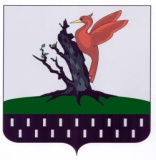 ТАТАРСТАН РЕСПУБЛИКАСЫАЛАБУГА  МУНИЦИПАЛЬРАЙОНЫ ИСКЕ ЮРАШ АВЫЛ ҖИРЛЕГЕ  СОВЕТЫКод показателяКод показателяНаименование показателяНаименование показателяСуммаСумма01 00 00 00 00 0000 00001 00 00 00 00 0000 000ИСТОЧНИКИ ВНУТРЕННЕГО ФИНАНСИРОВАНИЯ ДЕФИЦИТА БЮДЖЕТАИСТОЧНИКИ ВНУТРЕННЕГО ФИНАНСИРОВАНИЯ ДЕФИЦИТА БЮДЖЕТА0001 05 00 00 00 0000 00001 05 00 00 00 0000 000Изменение остатков средств на счетах по учету средств бюджетаИзменение остатков средств на счетах по учету средств бюджета00 01 05 00 00 00 0000 500 01 05 00 00 00 0000 500Увеличение остатков средств бюджетаУвеличение остатков средств бюджета-1 705,4-1 705,4 01 05 02 00 00 0000 500 01 05 02 00 00 0000 500Увеличение прочих остатков бюджета Увеличение прочих остатков бюджета -1 705,4-1 705,4 01 05 02 01 00 0000 510 01 05 02 01 00 0000 510Увеличение прочих остатков денежных средств бюджета Увеличение прочих остатков денежных средств бюджета -1 705,4-1 705,401 05 02 01 10 0000 51001 05 02 01 10 0000 510Увеличение прочих остатков денежных средств бюджета сельского поселенияУвеличение прочих остатков денежных средств бюджета сельского поселения-1 705,4-1 705,401 05 00 00 00 0000 60001 05 00 00 00 0000 600Уменьшение остатков средств бюджетаУменьшение остатков средств бюджета1 705,41 705,401 05 02 00 00 0000 60001 05 02 00 00 0000 600Уменьшение прочих остатков средств бюджетаУменьшение прочих остатков средств бюджета1 705,41 705,401 05 02 01 00 0000 61001 05 02 01 00 0000 610Уменьшение прочих остатков денежных средств бюджетаУменьшение прочих остатков денежных средств бюджета1 705,41 705,401 05 02 01 10 0000 61001 05 02 01 10 0000 610Уменьшение прочих остатков денежных средств бюджета сельского поселенияУменьшение прочих остатков денежных средств бюджета сельского поселения1 705,41 705,4Код показателяКод показателяНаименование показателяНаименование показателяСуммаСуммаСуммаСуммаКод показателяКод показателяНаименование показателяНаименование показателя2019 год2019 год2020 год2020 год01 00 00 00 00 0000 00001 00 00 00 00 0000 000ИСТОЧНИКИ ВНУТРЕННЕГО ФИНАНСИРОВАНИЯ ДЕФИЦИТА БЮДЖЕТАИСТОЧНИКИ ВНУТРЕННЕГО ФИНАНСИРОВАНИЯ ДЕФИЦИТА БЮДЖЕТА000001 05 00 00 00 0000 00001 05 00 00 00 0000 000Изменение остатков средств на счетах по учету средств бюджетаИзменение остатков средств на счетах по учету средств бюджета0000 01 05 00 00 00 0000 500 01 05 00 00 00 0000 500Увеличение остатков средств бюджетаУвеличение остатков средств бюджета-1 749,5-1 749,5-1 797,1-1 797,1 01 05 02 00 00 0000 500 01 05 02 00 00 0000 500Увеличение прочих остатков бюджета Увеличение прочих остатков бюджета -1 749,5-1 749,5-1 797,1-1 797,1 01 05 02 01 00 0000 510 01 05 02 01 00 0000 510Увеличение прочих остатков денежных средств бюджета Увеличение прочих остатков денежных средств бюджета -1 749,5-1 749,5-1 797,1-1 797,101 05 02 01 10 0000 51001 05 02 01 10 0000 510Увеличение прочих остатков денежных средств бюджета сельского поселенияУвеличение прочих остатков денежных средств бюджета сельского поселения-1 749,5-1 749,5-1 797,1-1 797,101 05 00 00 00 0000 60001 05 00 00 00 0000 600Уменьшение остатков средств бюджетаУменьшение остатков средств бюджета1 749,51 749,51 797,11 797,101 05 02 00 00 0000 60001 05 02 00 00 0000 600Уменьшение прочих остатков средств бюджетаУменьшение прочих остатков средств бюджета1 749,51 749,51 797,11 797,101 05 02 01 00 0000 61001 05 02 01 00 0000 610Уменьшение прочих остатков денежных средств бюджетаУменьшение прочих остатков денежных средств бюджета1 749,51 749,51 797,11 797,101 05 02 01 10 0000 61001 05 02 01 10 0000 610Уменьшение прочих остатков денежных средств бюджета сельского поселенияУменьшение прочих остатков денежных средств бюджета сельского поселения1 749,51 749,51 797,11 797,1Приложение 2Приложение 2к решению Советак решению СоветаСтароюрашского сельского поселенияСтароюрашского сельского поселенияСтароюрашского сельского поселенияСтароюрашского сельского поселенияСтароюрашского сельского поселенияСтароюрашского сельского поселенияСтароюрашского сельского поселенияот « 15 » декабря 2017г. № 97от « 15 » декабря 2017г. № 97от « 15 » декабря 2017г. № 97от « 15 » декабря 2017г. № 97Таблица 1Таблица 1Прогнозируемые объемы доходов      Прогнозируемые объемы доходов      Прогнозируемые объемы доходов      Прогнозируемые объемы доходов      бюджета Староюрашского сельского поселения на 2018 годбюджета Староюрашского сельского поселения на 2018 годбюджета Староюрашского сельского поселения на 2018 годбюджета Староюрашского сельского поселения на 2018 годбюджета Староюрашского сельского поселения на 2018 годбюджета Староюрашского сельского поселения на 2018 год(тыс. рублей)(тыс. рублей)(тыс. рублей)(тыс. рублей)(тыс. рублей)НаименованиеНаименованиеНаименованиеНаименованиеКод доходаКод доходаСуммаСуммаНалоговые и неналоговые доходыНалоговые и неналоговые доходыНалоговые и неналоговые доходыНалоговые и неналоговые доходы 1 00 00000 00 0000 000 1 00 00000 00 0000 000522,0522,0Налоги на прибыль, доходыНалоги на прибыль, доходыНалоги на прибыль, доходыНалоги на прибыль, доходы 1 01 00000 00 0000 000 1 01 00000 00 0000 000107,0107,0Налог на доходы физических лицНалог на доходы физических лицНалог на доходы физических лицНалог на доходы физических лиц 1 01 02000 01 0000 110 1 01 02000 01 0000 110107,0107,0Налоги на совокупный доходНалоги на совокупный доходНалоги на совокупный доходНалоги на совокупный доход 1 05 00000 00 0000 000 1 05 00000 00 0000 00028,028,0Единый сельскохозяйственный налогЕдиный сельскохозяйственный налогЕдиный сельскохозяйственный налогЕдиный сельскохозяйственный налог 1 05 03000 01 0000 110 1 05 03000 01 0000 11028,028,0Налоги на имуществоНалоги на имуществоНалоги на имуществоНалоги на имущество 1 06 00000 00 0000 000 1 06 00000 00 0000 000384,0384,0Налог на имущество физических лицНалог на имущество физических лицНалог на имущество физических лицНалог на имущество физических лиц 1 06 01000 00 0000 110 1 06 01000 00 0000 11043,043,0Земельный налогЗемельный налогЗемельный налогЗемельный налог 1 06 06000 00 0000 110 1 06 06000 00 0000 110341,0341,0Государственная пошлинаГосударственная пошлинаГосударственная пошлинаГосударственная пошлина 1 08 00000 00 0000 000 1 08 00000 00 0000 0003,03,0Государственная пошлина за совершение нотариальных действий должностными лицами органов местного самоуправления, уполномоченными в соответствии с законодательными актами РФ на совершение нотариальных действийГосударственная пошлина за совершение нотариальных действий должностными лицами органов местного самоуправления, уполномоченными в соответствии с законодательными актами РФ на совершение нотариальных действийГосударственная пошлина за совершение нотариальных действий должностными лицами органов местного самоуправления, уполномоченными в соответствии с законодательными актами РФ на совершение нотариальных действийГосударственная пошлина за совершение нотариальных действий должностными лицами органов местного самоуправления, уполномоченными в соответствии с законодательными актами РФ на совершение нотариальных действий 1 08 04020 01 0000 110 1 08 04020 01 0000 1103,03,0Безвозмездные поступленияБезвозмездные поступленияБезвозмездные поступленияБезвозмездные поступления2 00 00000 00 0000 0002 00 00000 00 0000 0001 183,41 183,4Безвозмездные поступления от других бюджетов бюджетной системы Российской ФедерацииБезвозмездные поступления от других бюджетов бюджетной системы Российской ФедерацииБезвозмездные поступления от других бюджетов бюджетной системы Российской ФедерацииБезвозмездные поступления от других бюджетов бюджетной системы Российской Федерации2 02 00000 00 0000 0002 02 00000 00 0000 0001 183,41 183,4Дотации бюджетам бюджетной системы Российской ФедерацииДотации бюджетам бюджетной системы Российской ФедерацииДотации бюджетам бюджетной системы Российской ФедерацииДотации бюджетам бюджетной системы Российской Федерации2 02 10000 00 0000 1512 02 10000 00 0000 1511 095,31 095,3Дотации бюджетам сельских поселений на выравнивание бюджетной обеспеченностиДотации бюджетам сельских поселений на выравнивание бюджетной обеспеченностиДотации бюджетам сельских поселений на выравнивание бюджетной обеспеченностиДотации бюджетам сельских поселений на выравнивание бюджетной обеспеченности2 02 15001 10 0000 1512 02 15001 10 0000 1511 095,31 095,3Субвенции бюджетам бюджетной системы Российской ФедерацииСубвенции бюджетам бюджетной системы Российской ФедерацииСубвенции бюджетам бюджетной системы Российской ФедерацииСубвенции бюджетам бюджетной системы Российской Федерации2 02 30000 00 0000 1512 02 30000 00 0000 15188,188,1Субвенции бюджетам сельских поселений на осуществление первичного воинского учета на территориях, где отсутствуют военные комиссариатыСубвенции бюджетам сельских поселений на осуществление первичного воинского учета на территориях, где отсутствуют военные комиссариатыСубвенции бюджетам сельских поселений на осуществление первичного воинского учета на территориях, где отсутствуют военные комиссариатыСубвенции бюджетам сельских поселений на осуществление первичного воинского учета на территориях, где отсутствуют военные комиссариаты2 02 35118 10 0000 1512 02 35118 10 0000 15183,883,8Субвенции бюджетам сельских поселений на государственную регистрацию актов гражданского состоянияСубвенции бюджетам сельских поселений на государственную регистрацию актов гражданского состоянияСубвенции бюджетам сельских поселений на государственную регистрацию актов гражданского состоянияСубвенции бюджетам сельских поселений на государственную регистрацию актов гражданского состояния2 02 35930 10 0000 1512 02 35930 10 0000 1514,34,3Всего доходовВсего доходовВсего доходовВсего доходов1 705,41 705,4Таблица 2Таблица 2Таблица 2Таблица 2Таблица 2Прогнозируемые объемы доходов      Прогнозируемые объемы доходов      Прогнозируемые объемы доходов      бюджета Староюрашского сельского поселениябюджета Староюрашского сельского поселениябюджета Староюрашского сельского поселениябюджета Староюрашского сельского поселениябюджета Староюрашского сельского поселенияна плановый период 2019-2020 годовна плановый период 2019-2020 годовна плановый период 2019-2020 годов(тыс. рублей)(тыс. рублей)(тыс. рублей)(тыс. рублей)НаименованиеНаименованиеНаименованиеКод доходаКод доходаСуммаСумма2019 год2019 год2020 год2020 годНалоговые и неналоговые доходыНалоговые и неналоговые доходыНалоговые и неналоговые доходы 1 00 00000 00 0000 000 1 00 00000 00 0000 000523,9523,9527,5527,5Налоги на прибыль, доходыНалоги на прибыль, доходыНалоги на прибыль, доходы 1 01 00000 00 0000 000 1 01 00000 00 0000 000107,2107,2109,0109,0Налог на доходы физических лицНалог на доходы физических лицНалог на доходы физических лиц 1 01 02000 01 0000 110 1 01 02000 01 0000 110107,2107,2109,0109,0Налоги на совокупный доходНалоги на совокупный доходНалоги на совокупный доход 1 05 00000 00 0000 000 1 05 00000 00 0000 00028,028,028,028,0Единый сельскохозяйственный налогЕдиный сельскохозяйственный налогЕдиный сельскохозяйственный налог 1 05 03000 01 0000 110 1 05 03000 01 0000 11028,028,028,028,0Налоги на имуществоНалоги на имуществоНалоги на имущество 1 06 00000 00 0000 000 1 06 00000 00 0000 000385,7385,7387,5387,5Налог на имущество физических лицНалог на имущество физических лицНалог на имущество физических лиц 1 06 01000 00 0000 110 1 06 01000 00 0000 11044,744,746,546,5Земельный налогЗемельный налогЗемельный налог 1 06 06000 00 0000 110 1 06 06000 00 0000 110341,0341,0341,0341,0Государственная пошлинаГосударственная пошлинаГосударственная пошлина 1 08 00000 00 0000 000 1 08 00000 00 0000 0003,03,03,03,0Государственная пошлина за совершение нотариальных действий должностными лицами органов местного самоуправления, уполномоченными в соответствии с законодательными актами РФ на совершение нотариальных действийГосударственная пошлина за совершение нотариальных действий должностными лицами органов местного самоуправления, уполномоченными в соответствии с законодательными актами РФ на совершение нотариальных действийГосударственная пошлина за совершение нотариальных действий должностными лицами органов местного самоуправления, уполномоченными в соответствии с законодательными актами РФ на совершение нотариальных действий 1 08 04020 01 0000 110 1 08 04020 01 0000 1103,03,03,03,0Безвозмездные поступленияБезвозмездные поступленияБезвозмездные поступления2 00 00000 00 0000 0002 00 00000 00 0000 0001 225,61 225,61 269,61 269,6Безвозмездные поступления от других бюджетов бюджетной системы Российской ФедерацииБезвозмездные поступления от других бюджетов бюджетной системы Российской ФедерацииБезвозмездные поступления от других бюджетов бюджетной системы Российской Федерации2 02 00000 00 0000 0002 02 00000 00 0000 0001 225,61 225,61 269,61 269,6Дотации бюджетам бюджетной системы Российской ФедерацииДотации бюджетам бюджетной системы Российской ФедерацииДотации бюджетам бюджетной системы Российской Федерации2 02 10000 00 0000 1512 02 10000 00 0000 1511 136,61 136,61 177,71 177,7Дотации бюджетам сельских поселений на выравнивание бюджетной обеспеченностиДотации бюджетам сельских поселений на выравнивание бюджетной обеспеченностиДотации бюджетам сельских поселений на выравнивание бюджетной обеспеченности2 02 15001 10 0000 1512 02 15001 10 0000 1511 136,61 136,61 177,71 177,7Субвенции бюджетам бюджетной системы Российской ФедерацииСубвенции бюджетам бюджетной системы Российской ФедерацииСубвенции бюджетам бюджетной системы Российской Федерации2 02 30000 00 0000 1512 02 30000 00 0000 15189,089,091,991,9Субвенции бюджетам сельских поселений на осуществление первичного воинского учета на территориях, где отсутствуют военные комиссариатыСубвенции бюджетам сельских поселений на осуществление первичного воинского учета на территориях, где отсутствуют военные комиссариатыСубвенции бюджетам сельских поселений на осуществление первичного воинского учета на территориях, где отсутствуют военные комиссариаты2 02 35118 10 0000 1512 02 35118 10 0000 15184,784,787,687,6Субвенции бюджетам сельских поселений на государственную регистрацию актов гражданского состоянияСубвенции бюджетам сельских поселений на государственную регистрацию актов гражданского состоянияСубвенции бюджетам сельских поселений на государственную регистрацию актов гражданского состояния2 02 35930 10 0000 1512 02 35930 10 0000 1514,34,34,34,3Всего доходовВсего доходовВсего доходов1 749,51 749,51 797,11 797,1                Приложение 3                Приложение 3                Приложение 3                Приложение 3                Приложение 3                Приложение 3                Приложение 3                Приложение 3                к решению Совета                к решению Совета                к решению Совета                к решению Совета                к решению Совета                к решению Совета                к решению Совета                к решению Совета               Староюрашского сельского поселения               Староюрашского сельского поселения               Староюрашского сельского поселения               Староюрашского сельского поселения               Староюрашского сельского поселения               Староюрашского сельского поселения               Староюрашского сельского поселения               Староюрашского сельского поселения                от « 15 » декабря 2017г. № 97                от « 15 » декабря 2017г. № 97                от « 15 » декабря 2017г. № 97                от « 15 » декабря 2017г. № 97                от « 15 » декабря 2017г. № 97                от « 15 » декабря 2017г. № 97                от « 15 » декабря 2017г. № 97                от « 15 » декабря 2017г. № 97Администраторы налоговых и неналоговых доходовАдминистраторы налоговых и неналоговых доходовАдминистраторы налоговых и неналоговых доходовАдминистраторы налоговых и неналоговых доходовАдминистраторы налоговых и неналоговых доходовАдминистраторы налоговых и неналоговых доходовАдминистраторы налоговых и неналоговых доходовАдминистраторы налоговых и неналоговых доходовАдминистраторы налоговых и неналоговых доходовАдминистраторы налоговых и неналоговых доходовбюджета Староюрашского сельского поселения -бюджета Староюрашского сельского поселения -бюджета Староюрашского сельского поселения -бюджета Староюрашского сельского поселения -бюджета Староюрашского сельского поселения -бюджета Староюрашского сельского поселения -бюджета Староюрашского сельского поселения -бюджета Староюрашского сельского поселения -бюджета Староюрашского сельского поселения -бюджета Староюрашского сельского поселения -органов государственной власти Российской Федерации и местного самоуправления Елабужского муниципального районаорганов государственной власти Российской Федерации и местного самоуправления Елабужского муниципального районаорганов государственной власти Российской Федерации и местного самоуправления Елабужского муниципального районаорганов государственной власти Российской Федерации и местного самоуправления Елабужского муниципального районаорганов государственной власти Российской Федерации и местного самоуправления Елабужского муниципального районаорганов государственной власти Российской Федерации и местного самоуправления Елабужского муниципального районаорганов государственной власти Российской Федерации и местного самоуправления Елабужского муниципального районаорганов государственной власти Российской Федерации и местного самоуправления Елабужского муниципального районаорганов государственной власти Российской Федерации и местного самоуправления Елабужского муниципального районаорганов государственной власти Российской Федерации и местного самоуправления Елабужского муниципального районаорганов государственной власти Российской Федерации и местного самоуправления Елабужского муниципального районаорганов государственной власти Российской Федерации и местного самоуправления Елабужского муниципального районаорганов государственной власти Российской Федерации и местного самоуправления Елабужского муниципального районаКоды бюджетной классификацииКоды бюджетной классификацииНаименованиеНаименованиеНаименованиеНаименованиеНаименованиеНаименованиеНаименованиеНаименованиеглавного администратора доходовдоходов бюджета поселениядоходов бюджета поселениядоходов бюджета поселениядоходов бюджета поселениядоходов бюджета поселениядоходов бюджета поселениядоходов бюджета поселениядоходов бюджета поселениядоходов бюджета поселения803Земельно-имущественная палата Елабужского муниципального районаЗемельно-имущественная палата Елабужского муниципального районаЗемельно-имущественная палата Елабужского муниципального районаЗемельно-имущественная палата Елабужского муниципального районаЗемельно-имущественная палата Елабужского муниципального районаЗемельно-имущественная палата Елабужского муниципального районаЗемельно-имущественная палата Елабужского муниципального районаЗемельно-имущественная палата Елабужского муниципального районаЗемельно-имущественная палата Елабужского муниципального района8031 11 05035 10 0000 120Доходы от сдачи в аренду имущества, находящегося в оперативном управлении органов управления сельских поселений и созданных ими учреждений (за исключением имущества муниципальных бюджетных и автономных учреждений)Доходы от сдачи в аренду имущества, находящегося в оперативном управлении органов управления сельских поселений и созданных ими учреждений (за исключением имущества муниципальных бюджетных и автономных учреждений)Доходы от сдачи в аренду имущества, находящегося в оперативном управлении органов управления сельских поселений и созданных ими учреждений (за исключением имущества муниципальных бюджетных и автономных учреждений)Доходы от сдачи в аренду имущества, находящегося в оперативном управлении органов управления сельских поселений и созданных ими учреждений (за исключением имущества муниципальных бюджетных и автономных учреждений)Доходы от сдачи в аренду имущества, находящегося в оперативном управлении органов управления сельских поселений и созданных ими учреждений (за исключением имущества муниципальных бюджетных и автономных учреждений)Доходы от сдачи в аренду имущества, находящегося в оперативном управлении органов управления сельских поселений и созданных ими учреждений (за исключением имущества муниципальных бюджетных и автономных учреждений)Доходы от сдачи в аренду имущества, находящегося в оперативном управлении органов управления сельских поселений и созданных ими учреждений (за исключением имущества муниципальных бюджетных и автономных учреждений)Доходы от сдачи в аренду имущества, находящегося в оперативном управлении органов управления сельских поселений и созданных ими учреждений (за исключением имущества муниципальных бюджетных и автономных учреждений)Доходы от сдачи в аренду имущества, находящегося в оперативном управлении органов управления сельских поселений и созданных ими учреждений (за исключением имущества муниципальных бюджетных и автономных учреждений)Доходы от сдачи в аренду имущества, находящегося в оперативном управлении органов управления сельских поселений и созданных ими учреждений (за исключением имущества муниципальных бюджетных и автономных учреждений)Доходы от сдачи в аренду имущества, находящегося в оперативном управлении органов управления сельских поселений и созданных ими учреждений (за исключением имущества муниципальных бюджетных и автономных учреждений)8031 11 05075 10 0000 120Доходы от сдачи в аренду имущества, составляющего казну сельских поселений (за исключением земельных участков)Доходы от сдачи в аренду имущества, составляющего казну сельских поселений (за исключением земельных участков)Доходы от сдачи в аренду имущества, составляющего казну сельских поселений (за исключением земельных участков)Доходы от сдачи в аренду имущества, составляющего казну сельских поселений (за исключением земельных участков)Доходы от сдачи в аренду имущества, составляющего казну сельских поселений (за исключением земельных участков)Доходы от сдачи в аренду имущества, составляющего казну сельских поселений (за исключением земельных участков)Доходы от сдачи в аренду имущества, составляющего казну сельских поселений (за исключением земельных участков)Доходы от сдачи в аренду имущества, составляющего казну сельских поселений (за исключением земельных участков)Доходы от сдачи в аренду имущества, составляющего казну сельских поселений (за исключением земельных участков)Доходы от сдачи в аренду имущества, составляющего казну сельских поселений (за исключением земельных участков)Доходы от сдачи в аренду имущества, составляющего казну сельских поселений (за исключением земельных участков)8031 14 02053 10 0000 410Доходы от реализации иного имущества, находящегося в собственности сельских поселений (за исключением имущества муниципальных бюджетных и автономных учреждений, а также имущества муниципальных унитарных предприятий, в том числе казенных), в части реализации основных средств по указанному имуществуДоходы от реализации иного имущества, находящегося в собственности сельских поселений (за исключением имущества муниципальных бюджетных и автономных учреждений, а также имущества муниципальных унитарных предприятий, в том числе казенных), в части реализации основных средств по указанному имуществуДоходы от реализации иного имущества, находящегося в собственности сельских поселений (за исключением имущества муниципальных бюджетных и автономных учреждений, а также имущества муниципальных унитарных предприятий, в том числе казенных), в части реализации основных средств по указанному имуществуДоходы от реализации иного имущества, находящегося в собственности сельских поселений (за исключением имущества муниципальных бюджетных и автономных учреждений, а также имущества муниципальных унитарных предприятий, в том числе казенных), в части реализации основных средств по указанному имуществуДоходы от реализации иного имущества, находящегося в собственности сельских поселений (за исключением имущества муниципальных бюджетных и автономных учреждений, а также имущества муниципальных унитарных предприятий, в том числе казенных), в части реализации основных средств по указанному имуществуДоходы от реализации иного имущества, находящегося в собственности сельских поселений (за исключением имущества муниципальных бюджетных и автономных учреждений, а также имущества муниципальных унитарных предприятий, в том числе казенных), в части реализации основных средств по указанному имуществуДоходы от реализации иного имущества, находящегося в собственности сельских поселений (за исключением имущества муниципальных бюджетных и автономных учреждений, а также имущества муниципальных унитарных предприятий, в том числе казенных), в части реализации основных средств по указанному имуществуДоходы от реализации иного имущества, находящегося в собственности сельских поселений (за исключением имущества муниципальных бюджетных и автономных учреждений, а также имущества муниципальных унитарных предприятий, в том числе казенных), в части реализации основных средств по указанному имуществуДоходы от реализации иного имущества, находящегося в собственности сельских поселений (за исключением имущества муниципальных бюджетных и автономных учреждений, а также имущества муниципальных унитарных предприятий, в том числе казенных), в части реализации основных средств по указанному имуществуДоходы от реализации иного имущества, находящегося в собственности сельских поселений (за исключением имущества муниципальных бюджетных и автономных учреждений, а также имущества муниципальных унитарных предприятий, в том числе казенных), в части реализации основных средств по указанному имуществуДоходы от реализации иного имущества, находящегося в собственности сельских поселений (за исключением имущества муниципальных бюджетных и автономных учреждений, а также имущества муниципальных унитарных предприятий, в том числе казенных), в части реализации основных средств по указанному имуществу8031 17 01050 10 0000 180Невыясненные поступления, зачисляемые в бюджеты сельских  поселенийНевыясненные поступления, зачисляемые в бюджеты сельских  поселенийНевыясненные поступления, зачисляемые в бюджеты сельских  поселенийНевыясненные поступления, зачисляемые в бюджеты сельских  поселенийНевыясненные поступления, зачисляемые в бюджеты сельских  поселенийНевыясненные поступления, зачисляемые в бюджеты сельских  поселенийНевыясненные поступления, зачисляемые в бюджеты сельских  поселенийНевыясненные поступления, зачисляемые в бюджеты сельских  поселенийНевыясненные поступления, зачисляемые в бюджеты сельских  поселенийНевыясненные поступления, зачисляемые в бюджеты сельских  поселенийНевыясненные поступления, зачисляемые в бюджеты сельских  поселений8031 17 02020 10 0000 180Возмещение потерь сельскохозяйственного производства, связанных с изъятием сельскохозяйственных угодий, расположенных на территориях сельских поселений (по обязательствам, возникшим до 1 января 2008 года)Возмещение потерь сельскохозяйственного производства, связанных с изъятием сельскохозяйственных угодий, расположенных на территориях сельских поселений (по обязательствам, возникшим до 1 января 2008 года)Возмещение потерь сельскохозяйственного производства, связанных с изъятием сельскохозяйственных угодий, расположенных на территориях сельских поселений (по обязательствам, возникшим до 1 января 2008 года)Возмещение потерь сельскохозяйственного производства, связанных с изъятием сельскохозяйственных угодий, расположенных на территориях сельских поселений (по обязательствам, возникшим до 1 января 2008 года)Возмещение потерь сельскохозяйственного производства, связанных с изъятием сельскохозяйственных угодий, расположенных на территориях сельских поселений (по обязательствам, возникшим до 1 января 2008 года)Возмещение потерь сельскохозяйственного производства, связанных с изъятием сельскохозяйственных угодий, расположенных на территориях сельских поселений (по обязательствам, возникшим до 1 января 2008 года)Возмещение потерь сельскохозяйственного производства, связанных с изъятием сельскохозяйственных угодий, расположенных на территориях сельских поселений (по обязательствам, возникшим до 1 января 2008 года)Возмещение потерь сельскохозяйственного производства, связанных с изъятием сельскохозяйственных угодий, расположенных на территориях сельских поселений (по обязательствам, возникшим до 1 января 2008 года)Возмещение потерь сельскохозяйственного производства, связанных с изъятием сельскохозяйственных угодий, расположенных на территориях сельских поселений (по обязательствам, возникшим до 1 января 2008 года)Возмещение потерь сельскохозяйственного производства, связанных с изъятием сельскохозяйственных угодий, расположенных на территориях сельских поселений (по обязательствам, возникшим до 1 января 2008 года)Возмещение потерь сельскохозяйственного производства, связанных с изъятием сельскохозяйственных угодий, расположенных на территориях сельских поселений (по обязательствам, возникшим до 1 января 2008 года)809Финансово-бюджетная палата Елабужского муниципального районаФинансово-бюджетная палата Елабужского муниципального районаФинансово-бюджетная палата Елабужского муниципального районаФинансово-бюджетная палата Елабужского муниципального районаФинансово-бюджетная палата Елабужского муниципального районаФинансово-бюджетная палата Елабужского муниципального районаФинансово-бюджетная палата Елабужского муниципального районаФинансово-бюджетная палата Елабужского муниципального районаФинансово-бюджетная палата Елабужского муниципального района8091 08 04020 01 0000 110Государственная пошлина за совершение нотариальных действий должностными лицами органов местного самоуправления, уполномоченными в соответствии с законодательными актами Российской Федерации на совершение нотариальных действийГосударственная пошлина за совершение нотариальных действий должностными лицами органов местного самоуправления, уполномоченными в соответствии с законодательными актами Российской Федерации на совершение нотариальных действийГосударственная пошлина за совершение нотариальных действий должностными лицами органов местного самоуправления, уполномоченными в соответствии с законодательными актами Российской Федерации на совершение нотариальных действийГосударственная пошлина за совершение нотариальных действий должностными лицами органов местного самоуправления, уполномоченными в соответствии с законодательными актами Российской Федерации на совершение нотариальных действийГосударственная пошлина за совершение нотариальных действий должностными лицами органов местного самоуправления, уполномоченными в соответствии с законодательными актами Российской Федерации на совершение нотариальных действийГосударственная пошлина за совершение нотариальных действий должностными лицами органов местного самоуправления, уполномоченными в соответствии с законодательными актами Российской Федерации на совершение нотариальных действийГосударственная пошлина за совершение нотариальных действий должностными лицами органов местного самоуправления, уполномоченными в соответствии с законодательными актами Российской Федерации на совершение нотариальных действийГосударственная пошлина за совершение нотариальных действий должностными лицами органов местного самоуправления, уполномоченными в соответствии с законодательными актами Российской Федерации на совершение нотариальных действийГосударственная пошлина за совершение нотариальных действий должностными лицами органов местного самоуправления, уполномоченными в соответствии с законодательными актами Российской Федерации на совершение нотариальных действийГосударственная пошлина за совершение нотариальных действий должностными лицами органов местного самоуправления, уполномоченными в соответствии с законодательными актами Российской Федерации на совершение нотариальных действийГосударственная пошлина за совершение нотариальных действий должностными лицами органов местного самоуправления, уполномоченными в соответствии с законодательными актами Российской Федерации на совершение нотариальных действий8091 13 01995 10 0000 130Прочие доходы от оказания платных услуг (работ) получателями средств бюджетов сельских поселенийПрочие доходы от оказания платных услуг (работ) получателями средств бюджетов сельских поселенийПрочие доходы от оказания платных услуг (работ) получателями средств бюджетов сельских поселенийПрочие доходы от оказания платных услуг (работ) получателями средств бюджетов сельских поселенийПрочие доходы от оказания платных услуг (работ) получателями средств бюджетов сельских поселенийПрочие доходы от оказания платных услуг (работ) получателями средств бюджетов сельских поселенийПрочие доходы от оказания платных услуг (работ) получателями средств бюджетов сельских поселенийПрочие доходы от оказания платных услуг (работ) получателями средств бюджетов сельских поселенийПрочие доходы от оказания платных услуг (работ) получателями средств бюджетов сельских поселенийПрочие доходы от оказания платных услуг (работ) получателями средств бюджетов сельских поселенийПрочие доходы от оказания платных услуг (работ) получателями средств бюджетов сельских поселений8091 13 02995 10 0000 130Прочие доходы от компенсации затрат бюджетов сельских поселенийПрочие доходы от компенсации затрат бюджетов сельских поселенийПрочие доходы от компенсации затрат бюджетов сельских поселенийПрочие доходы от компенсации затрат бюджетов сельских поселенийПрочие доходы от компенсации затрат бюджетов сельских поселенийПрочие доходы от компенсации затрат бюджетов сельских поселенийПрочие доходы от компенсации затрат бюджетов сельских поселенийПрочие доходы от компенсации затрат бюджетов сельских поселенийПрочие доходы от компенсации затрат бюджетов сельских поселенийПрочие доходы от компенсации затрат бюджетов сельских поселенийПрочие доходы от компенсации затрат бюджетов сельских поселений8091 13 02065 10 0000 130Доходы, поступающие в порядке возмещения расходов, понесенных в связи с эксплуатацией имущества сельских поселенийДоходы, поступающие в порядке возмещения расходов, понесенных в связи с эксплуатацией имущества сельских поселенийДоходы, поступающие в порядке возмещения расходов, понесенных в связи с эксплуатацией имущества сельских поселенийДоходы, поступающие в порядке возмещения расходов, понесенных в связи с эксплуатацией имущества сельских поселенийДоходы, поступающие в порядке возмещения расходов, понесенных в связи с эксплуатацией имущества сельских поселенийДоходы, поступающие в порядке возмещения расходов, понесенных в связи с эксплуатацией имущества сельских поселенийДоходы, поступающие в порядке возмещения расходов, понесенных в связи с эксплуатацией имущества сельских поселенийДоходы, поступающие в порядке возмещения расходов, понесенных в связи с эксплуатацией имущества сельских поселенийДоходы, поступающие в порядке возмещения расходов, понесенных в связи с эксплуатацией имущества сельских поселенийДоходы, поступающие в порядке возмещения расходов, понесенных в связи с эксплуатацией имущества сельских поселенийДоходы, поступающие в порядке возмещения расходов, понесенных в связи с эксплуатацией имущества сельских поселений8091 16 23051 10 0000 140Доходы от возмещения ущерба при возникновении страховых случаев по обязательному страхованию гражданской ответственности, когда выгодоприобретателями выступают получатели средств бюджетов сельских поселенийДоходы от возмещения ущерба при возникновении страховых случаев по обязательному страхованию гражданской ответственности, когда выгодоприобретателями выступают получатели средств бюджетов сельских поселенийДоходы от возмещения ущерба при возникновении страховых случаев по обязательному страхованию гражданской ответственности, когда выгодоприобретателями выступают получатели средств бюджетов сельских поселенийДоходы от возмещения ущерба при возникновении страховых случаев по обязательному страхованию гражданской ответственности, когда выгодоприобретателями выступают получатели средств бюджетов сельских поселенийДоходы от возмещения ущерба при возникновении страховых случаев по обязательному страхованию гражданской ответственности, когда выгодоприобретателями выступают получатели средств бюджетов сельских поселенийДоходы от возмещения ущерба при возникновении страховых случаев по обязательному страхованию гражданской ответственности, когда выгодоприобретателями выступают получатели средств бюджетов сельских поселенийДоходы от возмещения ущерба при возникновении страховых случаев по обязательному страхованию гражданской ответственности, когда выгодоприобретателями выступают получатели средств бюджетов сельских поселенийДоходы от возмещения ущерба при возникновении страховых случаев по обязательному страхованию гражданской ответственности, когда выгодоприобретателями выступают получатели средств бюджетов сельских поселенийДоходы от возмещения ущерба при возникновении страховых случаев по обязательному страхованию гражданской ответственности, когда выгодоприобретателями выступают получатели средств бюджетов сельских поселенийДоходы от возмещения ущерба при возникновении страховых случаев по обязательному страхованию гражданской ответственности, когда выгодоприобретателями выступают получатели средств бюджетов сельских поселенийДоходы от возмещения ущерба при возникновении страховых случаев по обязательному страхованию гражданской ответственности, когда выгодоприобретателями выступают получатели средств бюджетов сельских поселений8091 16 51040 02 0000 140Денежные взыскания (штрафы), установленные законами субъектов Российской Федерации за несоблюдение муниципальных правовых актов, зачисляемые в бюджеты поселенийДенежные взыскания (штрафы), установленные законами субъектов Российской Федерации за несоблюдение муниципальных правовых актов, зачисляемые в бюджеты поселенийДенежные взыскания (штрафы), установленные законами субъектов Российской Федерации за несоблюдение муниципальных правовых актов, зачисляемые в бюджеты поселенийДенежные взыскания (штрафы), установленные законами субъектов Российской Федерации за несоблюдение муниципальных правовых актов, зачисляемые в бюджеты поселенийДенежные взыскания (штрафы), установленные законами субъектов Российской Федерации за несоблюдение муниципальных правовых актов, зачисляемые в бюджеты поселенийДенежные взыскания (штрафы), установленные законами субъектов Российской Федерации за несоблюдение муниципальных правовых актов, зачисляемые в бюджеты поселенийДенежные взыскания (штрафы), установленные законами субъектов Российской Федерации за несоблюдение муниципальных правовых актов, зачисляемые в бюджеты поселенийДенежные взыскания (штрафы), установленные законами субъектов Российской Федерации за несоблюдение муниципальных правовых актов, зачисляемые в бюджеты поселенийДенежные взыскания (штрафы), установленные законами субъектов Российской Федерации за несоблюдение муниципальных правовых актов, зачисляемые в бюджеты поселенийДенежные взыскания (штрафы), установленные законами субъектов Российской Федерации за несоблюдение муниципальных правовых актов, зачисляемые в бюджеты поселенийДенежные взыскания (штрафы), установленные законами субъектов Российской Федерации за несоблюдение муниципальных правовых актов, зачисляемые в бюджеты поселений8091 17 01050 10 0000 180Невыясненные поступления, зачисляемые в бюджеты сельских  поселенийНевыясненные поступления, зачисляемые в бюджеты сельских  поселенийНевыясненные поступления, зачисляемые в бюджеты сельских  поселенийНевыясненные поступления, зачисляемые в бюджеты сельских  поселенийНевыясненные поступления, зачисляемые в бюджеты сельских  поселенийНевыясненные поступления, зачисляемые в бюджеты сельских  поселенийНевыясненные поступления, зачисляемые в бюджеты сельских  поселенийНевыясненные поступления, зачисляемые в бюджеты сельских  поселенийНевыясненные поступления, зачисляемые в бюджеты сельских  поселенийНевыясненные поступления, зачисляемые в бюджеты сельских  поселенийНевыясненные поступления, зачисляемые в бюджеты сельских  поселений8091 17 05050 10 0000 180Прочие неналоговые доходы бюджетов сельских поселенийПрочие неналоговые доходы бюджетов сельских поселенийПрочие неналоговые доходы бюджетов сельских поселенийПрочие неналоговые доходы бюджетов сельских поселенийПрочие неналоговые доходы бюджетов сельских поселенийПрочие неналоговые доходы бюджетов сельских поселенийПрочие неналоговые доходы бюджетов сельских поселенийПрочие неналоговые доходы бюджетов сельских поселенийПрочие неналоговые доходы бюджетов сельских поселенийПрочие неналоговые доходы бюджетов сельских поселенийПрочие неналоговые доходы бюджетов сельских поселений8091 17 14030 10 0000 180Средства самообложения граждан, зачисляемые в бюджеты сельских  поселенийСредства самообложения граждан, зачисляемые в бюджеты сельских  поселенийСредства самообложения граждан, зачисляемые в бюджеты сельских  поселенийСредства самообложения граждан, зачисляемые в бюджеты сельских  поселенийСредства самообложения граждан, зачисляемые в бюджеты сельских  поселенийСредства самообложения граждан, зачисляемые в бюджеты сельских  поселенийСредства самообложения граждан, зачисляемые в бюджеты сельских  поселенийСредства самообложения граждан, зачисляемые в бюджеты сельских  поселенийСредства самообложения граждан, зачисляемые в бюджеты сельских  поселенийСредства самообложения граждан, зачисляемые в бюджеты сельских  поселенийСредства самообложения граждан, зачисляемые в бюджеты сельских  поселений8092 02 15001 10 0000 151Дотации бюджетам сельских поселений на выравнивание бюджетной обеспеченностиДотации бюджетам сельских поселений на выравнивание бюджетной обеспеченностиДотации бюджетам сельских поселений на выравнивание бюджетной обеспеченностиДотации бюджетам сельских поселений на выравнивание бюджетной обеспеченностиДотации бюджетам сельских поселений на выравнивание бюджетной обеспеченностиДотации бюджетам сельских поселений на выравнивание бюджетной обеспеченностиДотации бюджетам сельских поселений на выравнивание бюджетной обеспеченностиДотации бюджетам сельских поселений на выравнивание бюджетной обеспеченностиДотации бюджетам сельских поселений на выравнивание бюджетной обеспеченностиДотации бюджетам сельских поселений на выравнивание бюджетной обеспеченностиДотации бюджетам сельских поселений на выравнивание бюджетной обеспеченности8092 02 29999 10 0000 151Прочие субсидии бюджетам сельских поселенийПрочие субсидии бюджетам сельских поселенийПрочие субсидии бюджетам сельских поселенийПрочие субсидии бюджетам сельских поселенийПрочие субсидии бюджетам сельских поселенийПрочие субсидии бюджетам сельских поселенийПрочие субсидии бюджетам сельских поселенийПрочие субсидии бюджетам сельских поселений8092 02 35118 10 0000 151Субвенции бюджетам сельских поселений на осуществление первичного воинского учета на территориях, где отсутствуют военные комиссариатыСубвенции бюджетам сельских поселений на осуществление первичного воинского учета на территориях, где отсутствуют военные комиссариатыСубвенции бюджетам сельских поселений на осуществление первичного воинского учета на территориях, где отсутствуют военные комиссариатыСубвенции бюджетам сельских поселений на осуществление первичного воинского учета на территориях, где отсутствуют военные комиссариатыСубвенции бюджетам сельских поселений на осуществление первичного воинского учета на территориях, где отсутствуют военные комиссариатыСубвенции бюджетам сельских поселений на осуществление первичного воинского учета на территориях, где отсутствуют военные комиссариатыСубвенции бюджетам сельских поселений на осуществление первичного воинского учета на территориях, где отсутствуют военные комиссариатыСубвенции бюджетам сельских поселений на осуществление первичного воинского учета на территориях, где отсутствуют военные комиссариатыСубвенции бюджетам сельских поселений на осуществление первичного воинского учета на территориях, где отсутствуют военные комиссариатыСубвенции бюджетам сельских поселений на осуществление первичного воинского учета на территориях, где отсутствуют военные комиссариатыСубвенции бюджетам сельских поселений на осуществление первичного воинского учета на территориях, где отсутствуют военные комиссариаты8092 02 35930 10 0000 151Субвенции бюджетам сельских поселений на государственную регистрацию актов гражданского состоянияСубвенции бюджетам сельских поселений на государственную регистрацию актов гражданского состоянияСубвенции бюджетам сельских поселений на государственную регистрацию актов гражданского состоянияСубвенции бюджетам сельских поселений на государственную регистрацию актов гражданского состоянияСубвенции бюджетам сельских поселений на государственную регистрацию актов гражданского состоянияСубвенции бюджетам сельских поселений на государственную регистрацию актов гражданского состоянияСубвенции бюджетам сельских поселений на государственную регистрацию актов гражданского состоянияСубвенции бюджетам сельских поселений на государственную регистрацию актов гражданского состоянияСубвенции бюджетам сельских поселений на государственную регистрацию актов гражданского состоянияСубвенции бюджетам сельских поселений на государственную регистрацию актов гражданского состоянияСубвенции бюджетам сельских поселений на государственную регистрацию актов гражданского состояния8092 02 40014 10 0000 151Межбюджетные трансферты, передаваемые бюджетам сельских поселений из бюджетов муниципальных районов на осуществление части полномочий по решению вопросов местного значения в соответствии с заключенными соглашениямиМежбюджетные трансферты, передаваемые бюджетам сельских поселений из бюджетов муниципальных районов на осуществление части полномочий по решению вопросов местного значения в соответствии с заключенными соглашениямиМежбюджетные трансферты, передаваемые бюджетам сельских поселений из бюджетов муниципальных районов на осуществление части полномочий по решению вопросов местного значения в соответствии с заключенными соглашениямиМежбюджетные трансферты, передаваемые бюджетам сельских поселений из бюджетов муниципальных районов на осуществление части полномочий по решению вопросов местного значения в соответствии с заключенными соглашениямиМежбюджетные трансферты, передаваемые бюджетам сельских поселений из бюджетов муниципальных районов на осуществление части полномочий по решению вопросов местного значения в соответствии с заключенными соглашениямиМежбюджетные трансферты, передаваемые бюджетам сельских поселений из бюджетов муниципальных районов на осуществление части полномочий по решению вопросов местного значения в соответствии с заключенными соглашениямиМежбюджетные трансферты, передаваемые бюджетам сельских поселений из бюджетов муниципальных районов на осуществление части полномочий по решению вопросов местного значения в соответствии с заключенными соглашениямиМежбюджетные трансферты, передаваемые бюджетам сельских поселений из бюджетов муниципальных районов на осуществление части полномочий по решению вопросов местного значения в соответствии с заключенными соглашениямиМежбюджетные трансферты, передаваемые бюджетам сельских поселений из бюджетов муниципальных районов на осуществление части полномочий по решению вопросов местного значения в соответствии с заключенными соглашениямиМежбюджетные трансферты, передаваемые бюджетам сельских поселений из бюджетов муниципальных районов на осуществление части полномочий по решению вопросов местного значения в соответствии с заключенными соглашениямиМежбюджетные трансферты, передаваемые бюджетам сельских поселений из бюджетов муниципальных районов на осуществление части полномочий по решению вопросов местного значения в соответствии с заключенными соглашениями8092 02 45160 10 0000 151Межбюджетные трансферты, передаваемые бюджетам сельских поселений для компенсации дополнительных расходов, возникших в результате решений, принятых органами власти другого уровняМежбюджетные трансферты, передаваемые бюджетам сельских поселений для компенсации дополнительных расходов, возникших в результате решений, принятых органами власти другого уровняМежбюджетные трансферты, передаваемые бюджетам сельских поселений для компенсации дополнительных расходов, возникших в результате решений, принятых органами власти другого уровняМежбюджетные трансферты, передаваемые бюджетам сельских поселений для компенсации дополнительных расходов, возникших в результате решений, принятых органами власти другого уровняМежбюджетные трансферты, передаваемые бюджетам сельских поселений для компенсации дополнительных расходов, возникших в результате решений, принятых органами власти другого уровняМежбюджетные трансферты, передаваемые бюджетам сельских поселений для компенсации дополнительных расходов, возникших в результате решений, принятых органами власти другого уровняМежбюджетные трансферты, передаваемые бюджетам сельских поселений для компенсации дополнительных расходов, возникших в результате решений, принятых органами власти другого уровняМежбюджетные трансферты, передаваемые бюджетам сельских поселений для компенсации дополнительных расходов, возникших в результате решений, принятых органами власти другого уровняМежбюджетные трансферты, передаваемые бюджетам сельских поселений для компенсации дополнительных расходов, возникших в результате решений, принятых органами власти другого уровняМежбюджетные трансферты, передаваемые бюджетам сельских поселений для компенсации дополнительных расходов, возникших в результате решений, принятых органами власти другого уровняМежбюджетные трансферты, передаваемые бюджетам сельских поселений для компенсации дополнительных расходов, возникших в результате решений, принятых органами власти другого уровня8092 08 05000 10 0000 180Перечисления из бюджетов сельских поселений (в бюджеты поселений) для осуществления возврата (зачета) излишне уплаченных или излишне взысканных сумм налогов, сборов и иных платежей, а также сумм процентов за несвоевременное осуществление такого возврата и процентов, начисленных на излишне взысканные суммыПеречисления из бюджетов сельских поселений (в бюджеты поселений) для осуществления возврата (зачета) излишне уплаченных или излишне взысканных сумм налогов, сборов и иных платежей, а также сумм процентов за несвоевременное осуществление такого возврата и процентов, начисленных на излишне взысканные суммыПеречисления из бюджетов сельских поселений (в бюджеты поселений) для осуществления возврата (зачета) излишне уплаченных или излишне взысканных сумм налогов, сборов и иных платежей, а также сумм процентов за несвоевременное осуществление такого возврата и процентов, начисленных на излишне взысканные суммыПеречисления из бюджетов сельских поселений (в бюджеты поселений) для осуществления возврата (зачета) излишне уплаченных или излишне взысканных сумм налогов, сборов и иных платежей, а также сумм процентов за несвоевременное осуществление такого возврата и процентов, начисленных на излишне взысканные суммыПеречисления из бюджетов сельских поселений (в бюджеты поселений) для осуществления возврата (зачета) излишне уплаченных или излишне взысканных сумм налогов, сборов и иных платежей, а также сумм процентов за несвоевременное осуществление такого возврата и процентов, начисленных на излишне взысканные суммыПеречисления из бюджетов сельских поселений (в бюджеты поселений) для осуществления возврата (зачета) излишне уплаченных или излишне взысканных сумм налогов, сборов и иных платежей, а также сумм процентов за несвоевременное осуществление такого возврата и процентов, начисленных на излишне взысканные суммыПеречисления из бюджетов сельских поселений (в бюджеты поселений) для осуществления возврата (зачета) излишне уплаченных или излишне взысканных сумм налогов, сборов и иных платежей, а также сумм процентов за несвоевременное осуществление такого возврата и процентов, начисленных на излишне взысканные суммыПеречисления из бюджетов сельских поселений (в бюджеты поселений) для осуществления возврата (зачета) излишне уплаченных или излишне взысканных сумм налогов, сборов и иных платежей, а также сумм процентов за несвоевременное осуществление такого возврата и процентов, начисленных на излишне взысканные суммыПеречисления из бюджетов сельских поселений (в бюджеты поселений) для осуществления возврата (зачета) излишне уплаченных или излишне взысканных сумм налогов, сборов и иных платежей, а также сумм процентов за несвоевременное осуществление такого возврата и процентов, начисленных на излишне взысканные суммыПеречисления из бюджетов сельских поселений (в бюджеты поселений) для осуществления возврата (зачета) излишне уплаченных или излишне взысканных сумм налогов, сборов и иных платежей, а также сумм процентов за несвоевременное осуществление такого возврата и процентов, начисленных на излишне взысканные суммыПеречисления из бюджетов сельских поселений (в бюджеты поселений) для осуществления возврата (зачета) излишне уплаченных или излишне взысканных сумм налогов, сборов и иных платежей, а также сумм процентов за несвоевременное осуществление такого возврата и процентов, начисленных на излишне взысканные суммы8092 19 45160 10 0000 151Возврат остатков иных межбюджетных трансфертов, передаваемых для компенсации дополнительных расходов, возникших в результате решений, принятых органами власти другого уровня, из бюджетов сельских поселенийВозврат остатков иных межбюджетных трансфертов, передаваемых для компенсации дополнительных расходов, возникших в результате решений, принятых органами власти другого уровня, из бюджетов сельских поселенийВозврат остатков иных межбюджетных трансфертов, передаваемых для компенсации дополнительных расходов, возникших в результате решений, принятых органами власти другого уровня, из бюджетов сельских поселенийВозврат остатков иных межбюджетных трансфертов, передаваемых для компенсации дополнительных расходов, возникших в результате решений, принятых органами власти другого уровня, из бюджетов сельских поселенийВозврат остатков иных межбюджетных трансфертов, передаваемых для компенсации дополнительных расходов, возникших в результате решений, принятых органами власти другого уровня, из бюджетов сельских поселенийВозврат остатков иных межбюджетных трансфертов, передаваемых для компенсации дополнительных расходов, возникших в результате решений, принятых органами власти другого уровня, из бюджетов сельских поселенийВозврат остатков иных межбюджетных трансфертов, передаваемых для компенсации дополнительных расходов, возникших в результате решений, принятых органами власти другого уровня, из бюджетов сельских поселенийВозврат остатков иных межбюджетных трансфертов, передаваемых для компенсации дополнительных расходов, возникших в результате решений, принятых органами власти другого уровня, из бюджетов сельских поселенийВозврат остатков иных межбюджетных трансфертов, передаваемых для компенсации дополнительных расходов, возникших в результате решений, принятых органами власти другого уровня, из бюджетов сельских поселенийВозврат остатков иных межбюджетных трансфертов, передаваемых для компенсации дополнительных расходов, возникших в результате решений, принятых органами власти другого уровня, из бюджетов сельских поселенийВозврат остатков иных межбюджетных трансфертов, передаваемых для компенсации дополнительных расходов, возникших в результате решений, принятых органами власти другого уровня, из бюджетов сельских поселений8092 19 60010 10 0000 151Возврат прочих остатков субсидий, субвенций и иных межбюджетных трансфертов, имеющих целевое назначение, прошлых лет из бюджетов сельских поселенийВозврат прочих остатков субсидий, субвенций и иных межбюджетных трансфертов, имеющих целевое назначение, прошлых лет из бюджетов сельских поселенийВозврат прочих остатков субсидий, субвенций и иных межбюджетных трансфертов, имеющих целевое назначение, прошлых лет из бюджетов сельских поселенийВозврат прочих остатков субсидий, субвенций и иных межбюджетных трансфертов, имеющих целевое назначение, прошлых лет из бюджетов сельских поселенийВозврат прочих остатков субсидий, субвенций и иных межбюджетных трансфертов, имеющих целевое назначение, прошлых лет из бюджетов сельских поселенийВозврат прочих остатков субсидий, субвенций и иных межбюджетных трансфертов, имеющих целевое назначение, прошлых лет из бюджетов сельских поселенийВозврат прочих остатков субсидий, субвенций и иных межбюджетных трансфертов, имеющих целевое назначение, прошлых лет из бюджетов сельских поселенийВозврат прочих остатков субсидий, субвенций и иных межбюджетных трансфертов, имеющих целевое назначение, прошлых лет из бюджетов сельских поселенийВозврат прочих остатков субсидий, субвенций и иных межбюджетных трансфертов, имеющих целевое назначение, прошлых лет из бюджетов сельских поселенийВозврат прочих остатков субсидий, субвенций и иных межбюджетных трансфертов, имеющих целевое назначение, прошлых лет из бюджетов сельских поселенийВозврат прочих остатков субсидий, субвенций и иных межбюджетных трансфертов, имеющих целевое назначение, прошлых лет из бюджетов сельских поселений* в части доходов, зачисляемых в бюджет поселения* в части доходов, зачисляемых в бюджет поселения* в части доходов, зачисляемых в бюджет поселения* в части доходов, зачисляемых в бюджет поселения* в части доходов, зачисляемых в бюджет поселения* в части доходов, зачисляемых в бюджет поселения* в части доходов, зачисляемых в бюджет поселения* в части доходов, зачисляемых в бюджет поселенияКод  бюджетной классификацииКод  бюджетной классификацииНаименованиеглавного администратора доходовисточников финансирования дефицита бюджета Староюрашского сельского поселенияНаименование809Финансово-бюджетная палата Елабужского муниципального районаФинансово-бюджетная палата Елабужского муниципального района80901 05 02 01 10 0000 510Увеличение прочих остатков денежных средств бюджета сельского поселения80901 05 02 01 10 0000 610Уменьшение прочих остатков денежных средств бюджета сельского поселенияПриложение 5к решению Совета к решению Совета Староюрашского сельского поселенияСтароюрашского сельского поселенияСтароюрашского сельского поселенияСтароюрашского сельского поселенияот « 15 » декабря 2017г. № 97от « 15 » декабря 2017г. № 97от « 15 » декабря 2017г. № 97Таблица 1Ведомственная структура расходов Ведомственная структура расходов Ведомственная структура расходов Ведомственная структура расходов Ведомственная структура расходов Ведомственная структура расходов Ведомственная структура расходов  бюджета Староюрашского сельского поселения бюджета Староюрашского сельского поселения бюджета Староюрашского сельского поселения бюджета Староюрашского сельского поселения бюджета Староюрашского сельского поселения бюджета Староюрашского сельского поселения бюджета Староюрашского сельского поселенияна 2018 год на 2018 год на 2018 год на 2018 год на 2018 год на 2018 год на 2018 год (тыс.рублей)НаименованиеВед-воРзПРЦСРВРСуммаНаименованиеВед-воРзПРЦСРВРСуммаСовет Староюрашского селького поселения Елабужского муниципального района Республики Татарстан856408,3ОБЩЕГОСУДАРСТВЕННЫЕ ВОПРОСЫ85601408,3Функционирование высшего должностного лица субъекта Российской Федерации и муниципального образования 8560102408,3Непрограммные направления расходов856010299 0 00 0000 0408,3Глава муниципального образования856010299 0 00 0203 0408,3Расходы на выплаты персоналу в целях обес-печения выполнения функций государствен-ными (муниципальными) органами, казенными учреждениями, органами управления государ-ственными внебюджетными фондами 856010299 0 00 0203 0100408,3Исполнительный комитет Староюрашского селького поселения Елабужского муниципального района Республики Татарстан8711 297,1ОБЩЕГОСУДАРСТВЕННЫЕ ВОПРОСЫ87101566,4Функционирование Правительства Российской Федерации, высших исполнительных органов государственной власти субъектов Российской Федерации, местных администраций8710104524,5Непрограммные направления расходов871010499 0 00 0000 0524,5Центральный аппарат871010499 0 00 0204 0524,5Расходы на выплаты персоналу в целях обес-печения выполнения функций государствен-ными (муниципальными) органами, казенными учреждениями, органами управления государ-ственными внебюджетными фондами 871010499 0 00 0204 0100229,6Закупка товаров, работ и услуг для обеспечения государственных (муниципальных) нужд871010499 0 00 0204 0200290,7Иные бюджетные ассигнования871010499 0 00 0204 08004,2Другие общегосударственные вопросы871011341,9Непрограммные направления расходов871011399 0 00 0000 041,9Уплата налога на имущество организаций и земельного налога871011399 0 00 0295 032,6Иные бюджетные ассигнования871011399 0 00 0295 080032,6Государственная регистрация актов гражданского состояния871011399 0 00 5930 04,3Закупка товаров, работ и услуг для обеспечения государственных (муниципальных) нужд871011399 0 00 5930 02004,3Диспансеризация муниципальных служащих871011399 0 00 9707 15,0Закупка товаров, работ и услуг для обеспечения государственных (муниципальных) нужд871011399 0 00 9707 12005,0НАЦИОНАЛЬНАЯ ОБОРОНА8710283,8Мобилизационная и вневойсковая подготовка871020383,8Непрограммные направления расходов871020399 0 00 0000 083,8Осуществление первичного воинского учета на территориях, где отсутствуют военнные комиссариаты871020399 0 00 5118 083,8Расходы на выплаты персоналу в целях обес-печения выполнения функций государствен-ными (муниципальными) органами, казенными учреждениями, органами управления государ-ственными внебюджетными фондами 871020399 0 00 5118 010063,9Закупка товаров, работ и услуг для обеспечения государственных (муниципальных) нужд871020399 0 00 5118 020019,9НАЦИОНАЛЬНАЯ ЭКОНОМИКА87104245,3Дорожное хозяйство8710409245,3Непрограммные направления расходов871040999 0 00 0000 0245,3Строительство и содержание автомобильных дорог и инженерных сооружений на них в границах городских округов и поселений в рамках благоустройства871040999 0 00 7802 0245,3Закупка товаров, работ и услуг для обеспечения государственных (муниципальных) нужд871040999 0 00 7802 0200245,3ЖИЛИЩНО-КОММУНАЛЬНОЕ ХОЗЯЙСТВО87105401,6Благоустройство8710503401,6Муниципальная программа по содержанию  мест захоронений8710503Б1 0 00 0000 080,7Содержание кладбищ8710503Б1 0 00 7804 080,7Закупка товаров, работ и услуг для обеспечения государственных (муниципальных) нужд8710503Б1 0 00 7804 020080,7Непрограммные направления расходов871050399 0 00 0000 0320,9Уличное освещение871050399 0 00 7801 0291,8Закупка товаров, работ и услуг для обеспечения государственных (муниципальных) нужд871050399 0 00 7801 0200291,8Озеленение871050399 0 00 7803 00,0Закупка товаров, работ и услуг для обеспечения государственных (муниципальных) нужд871050399 0 00 7803 02000,0Прочие мероприятия по благоустройству городских округов и поселений871050399 0 00 7805 029,1Закупка товаров, работ и услуг для обеспечения государственных (муниципальных) нужд871050399 0 00 7805 020029,1ВСЕГО РАСХОДОВ1 705,4Таблица 2Ведомственная структура расходов Ведомственная структура расходов Ведомственная структура расходов Ведомственная структура расходов Ведомственная структура расходов Ведомственная структура расходов Ведомственная структура расходов Ведомственная структура расходов  бюджета Староюрашского сельского поселения бюджета Староюрашского сельского поселения бюджета Староюрашского сельского поселения бюджета Староюрашского сельского поселения бюджета Староюрашского сельского поселения бюджета Староюрашского сельского поселения бюджета Староюрашского сельского поселения бюджета Староюрашского сельского поселенияна плановый период 2019 и 2020 годов на плановый период 2019 и 2020 годов на плановый период 2019 и 2020 годов на плановый период 2019 и 2020 годов на плановый период 2019 и 2020 годов на плановый период 2019 и 2020 годов на плановый период 2019 и 2020 годов на плановый период 2019 и 2020 годов (тыс.рублей)НаименованиеВед-воРзПРЦСРВРСуммаСуммаНаименованиеВед-воРзПРЦСРВР2019 год2020 годСовет Староюрашского селького поселения Елабужского муниципального района Республики Татарстан856414,0419,4ОБЩЕГОСУДАРСТВЕННЫЕ ВОПРОСЫ85601414,0419,4Функционирование высшего должностного лица субъекта Российской Федерации и муниципального образования 8560102414,0419,4Непрограммные направления расходов856010299 0 00 0000 0414,0419,4Глава муниципального образования856010299 0 00 0203 0414,0419,4Расходы на выплаты персоналу в целях обес-печения выполнения функций государствен-ными (муниципальными) органами, казенными учреждениями, органами управления государ-ственными внебюджетными фондами 856010299 0 00 0203 0100414,0419,4Исполнительный комитет Староюрашского селького поселения Елабужского муниципального района Республики Татарстан8711 294,01 292,4ОБЩЕГОСУДАРСТВЕННЫЕ ВОПРОСЫ87101568,7570,7Функционирование Правительства Российской Федерации, высших исполнительных органов государственной власти субъектов Российской Федерации, местных администраций8710104527,7530,7Непрограммные направления расходов871010499 0 00 0000 0527,7530,7Центральный аппарат871010499 0 00 0204 0527,7530,7Расходы на выплаты персоналу в целях обес-печения выполнения функций государствен-ными (муниципальными) органами, казенными учреждениями, органами управления государ-ственными внебюджетными фондами 871010499 0 00 0204 0100232,8235,9Закупка товаров, работ и услуг для обеспечения государственных (муниципальных) нужд871010499 0 00 0204 0200290,8290,8Иные бюджетные ассигнования871010499 0 00 0204 08004,14,0Другие общегосударственные вопросы871011341,040,0Непрограммные направления расходов871011399 0 00 0000 041,040,0Уплата налога на имущество организаций и земельного налога871011399 0 00 0295 031,831,0Иные бюджетные ассигнования871011399 0 00 0295 080031,831,0Государственная регистрация актов гражданского состояния871011399 0 00 5930 04,34,3Закупка товаров, работ и услуг для обеспечения государственных (муниципальных) нужд871011399 0 00 5930 02004,34,3Диспансеризация муниципальных служащих871011399 0 00 9707 14,94,7Закупка товаров, работ и услуг для обеспечения государственных (муниципальных) нужд871011399 0 00 9707 12004,94,7НАЦИОНАЛЬНАЯ ОБОРОНА8710284,787,6Мобилизационная и вневойсковая подготовка871020384,787,6Непрограммные направления расходов871020399 0 00 0000 084,787,6Осуществление первичного воинского учета на территориях, где отсутствуют военнные комиссариаты871020399 0 00 5118 084,787,6Расходы на выплаты персоналу в целях обес-печения выполнения функций государствен-ными (муниципальными) органами, казенными учреждениями, органами управления государ-ственными внебюджетными фондами 871020399 0 00 5118 010066,268,6Закупка товаров, работ и услуг для обеспечения государственных (муниципальных) нужд871020399 0 00 5118 020018,519,0НАЦИОНАЛЬНАЯ ЭКОНОМИКА87104239,2233,0Дорожное хозяйство8710409239,2233,0Непрограммные направления расходов871040999 0 00 0000 0239,2233,0Строительство и содержание автомобильных дорог и инженерных сооружений на них в границах городских округов и поселений в рамках благоустройства871040999 0 00 7802 0239,2233,0Закупка товаров, работ и услуг для обеспечения государственных (муниципальных) нужд871040999 0 00 7802 0200239,2233,0ЖИЛИЩНО-КОММУНАЛЬНОЕ ХОЗЯЙСТВО87105401,4401,1Благоустройство8710503401,4401,1Муниципальная программа по содержанию  мест захоронений8710503Б1 0 00 0000 078,776,7Содержание кладбищ8710503Б1 0 00 7804 078,776,7Закупка товаров, работ и услуг для обеспечения государственных (муниципальных) нужд8710503Б1 0 00 7804 020078,776,7Непрограммные направления расходов871050399 0 00 0000 0322,7324,4Уличное освещение871050399 0 00 7801 0294,3296,8Закупка товаров, работ и услуг для обеспечения государственных (муниципальных) нужд871050399 0 00 7801 0200294,3296,8Озеленение871050399 0 00 7803 00,00,0Закупка товаров, работ и услуг для обеспечения государственных (муниципальных) нужд871050399 0 00 7803 02000,00,0Прочие мероприятия по благоустройству городских округов и поселений871050399 0 00 7805 028,427,6Закупка товаров, работ и услуг для обеспечения государственных (муниципальных) нужд871050399 0 00 7805 020028,427,6ВСЕГО РАСХОДОВ  (без условно утвержденных расходов)1 708,01 711,8Приложение 6Приложение 6Приложение 6Приложение 6к решению Совета к решению Совета к решению Совета к решению Совета Староюрашского сельского поселенияСтароюрашского сельского поселенияСтароюрашского сельского поселенияСтароюрашского сельского поселенияСтароюрашского сельского поселенияСтароюрашского сельского поселенияСтароюрашского сельского поселенияот « 15 » декабря 2017г. № 97от « 15 » декабря 2017г. № 97от « 15 » декабря 2017г. № 97от « 15 » декабря 2017г. № 97от « 15 » декабря 2017г. № 97от « 15 » декабря 2017г. № 97от « 15 » декабря 2017г. № 97Таблица 1Таблица 1РаспределениеРаспределениеРаспределениеРаспределениеРаспределениеРаспределениеРаспределениеРаспределениеРаспределениеРаспределениеРаспределениеРаспределениебюджетных ассигнований бюджета Староюрашского сельского поселениябюджетных ассигнований бюджета Староюрашского сельского поселениябюджетных ассигнований бюджета Староюрашского сельского поселениябюджетных ассигнований бюджета Староюрашского сельского поселениябюджетных ассигнований бюджета Староюрашского сельского поселениябюджетных ассигнований бюджета Староюрашского сельского поселениябюджетных ассигнований бюджета Староюрашского сельского поселениябюджетных ассигнований бюджета Староюрашского сельского поселениябюджетных ассигнований бюджета Староюрашского сельского поселениябюджетных ассигнований бюджета Староюрашского сельского поселениябюджетных ассигнований бюджета Староюрашского сельского поселениябюджетных ассигнований бюджета Староюрашского сельского поселенияпо разделам и подразделам, целевым статьям (муниципальным программам и  по разделам и подразделам, целевым статьям (муниципальным программам и  по разделам и подразделам, целевым статьям (муниципальным программам и  по разделам и подразделам, целевым статьям (муниципальным программам и  по разделам и подразделам, целевым статьям (муниципальным программам и  по разделам и подразделам, целевым статьям (муниципальным программам и  по разделам и подразделам, целевым статьям (муниципальным программам и  по разделам и подразделам, целевым статьям (муниципальным программам и  по разделам и подразделам, целевым статьям (муниципальным программам и  по разделам и подразделам, целевым статьям (муниципальным программам и  по разделам и подразделам, целевым статьям (муниципальным программам и  по разделам и подразделам, целевым статьям (муниципальным программам и  и непрограммным направлениям деятельности), группам видов расходов и непрограммным направлениям деятельности), группам видов расходов и непрограммным направлениям деятельности), группам видов расходов и непрограммным направлениям деятельности), группам видов расходов и непрограммным направлениям деятельности), группам видов расходов и непрограммным направлениям деятельности), группам видов расходов и непрограммным направлениям деятельности), группам видов расходов и непрограммным направлениям деятельности), группам видов расходов и непрограммным направлениям деятельности), группам видов расходов и непрограммным направлениям деятельности), группам видов расходов и непрограммным направлениям деятельности), группам видов расходов и непрограммным направлениям деятельности), группам видов расходов  классификации расходов бюджетов на 2018 год  классификации расходов бюджетов на 2018 год  классификации расходов бюджетов на 2018 год  классификации расходов бюджетов на 2018 год  классификации расходов бюджетов на 2018 год  классификации расходов бюджетов на 2018 год  классификации расходов бюджетов на 2018 год  классификации расходов бюджетов на 2018 год  классификации расходов бюджетов на 2018 год  классификации расходов бюджетов на 2018 год  классификации расходов бюджетов на 2018 год  классификации расходов бюджетов на 2018 год (тыс.рублей)(тыс.рублей)НаименованиеНаименованиеНаименованиеРзРзПРЦСРЦСРЦСРВРСуммаСуммаНаименованиеНаименованиеНаименованиеРзРзПРЦСРЦСРЦСРВРСуммаСуммаОБЩЕГОСУДАРСТВЕННЫЕ ВОПРОСЫОБЩЕГОСУДАРСТВЕННЫЕ ВОПРОСЫОБЩЕГОСУДАРСТВЕННЫЕ ВОПРОСЫ0101974,7974,7Функционирование высшего должностного лица субъекта Российской Федерации и муниципального образования Функционирование высшего должностного лица субъекта Российской Федерации и муниципального образования Функционирование высшего должностного лица субъекта Российской Федерации и муниципального образования 010102408,3408,3Непрограммные направления расходовНепрограммные направления расходовНепрограммные направления расходов01010299 0 00 0000 099 0 00 0000 099 0 00 0000 0408,3408,3Глава муниципального образованияГлава муниципального образованияГлава муниципального образования01010299 0 00 0203 099 0 00 0203 099 0 00 0203 0408,3408,3Расходы на выплаты персоналу в целях обес-печения выполнения функций государствен-ными (муниципальными) органами, казенными учреждениями, органами управления государ-ственными внебюджетными фондами Расходы на выплаты персоналу в целях обес-печения выполнения функций государствен-ными (муниципальными) органами, казенными учреждениями, органами управления государ-ственными внебюджетными фондами Расходы на выплаты персоналу в целях обес-печения выполнения функций государствен-ными (муниципальными) органами, казенными учреждениями, органами управления государ-ственными внебюджетными фондами 01010299 0 00 0203 099 0 00 0203 099 0 00 0203 0100408,3408,3Функционирование Правительства Российской Федерации, высших исполнительных органов государственной власти субъектов Российской Федерации, местных администрацийФункционирование Правительства Российской Федерации, высших исполнительных органов государственной власти субъектов Российской Федерации, местных администрацийФункционирование Правительства Российской Федерации, высших исполнительных органов государственной власти субъектов Российской Федерации, местных администраций010104524,5524,5Непрограммные направления расходовНепрограммные направления расходовНепрограммные направления расходов01010499 0 00 0000 099 0 00 0000 099 0 00 0000 0524,5524,5Центральный аппаратЦентральный аппаратЦентральный аппарат01010499 0 00 0204 099 0 00 0204 099 0 00 0204 0524,5524,5Расходы на выплаты персоналу в целях обес-печения выполнения функций государствен-ными (муниципальными) органами, казенными учреждениями, органами управления государ-ственными внебюджетными фондами Расходы на выплаты персоналу в целях обес-печения выполнения функций государствен-ными (муниципальными) органами, казенными учреждениями, органами управления государ-ственными внебюджетными фондами Расходы на выплаты персоналу в целях обес-печения выполнения функций государствен-ными (муниципальными) органами, казенными учреждениями, органами управления государ-ственными внебюджетными фондами 01010499 0 00 0204 099 0 00 0204 099 0 00 0204 0100229,6229,6Закупка товаров, работ и услуг для обеспечения государственных (муниципальных) нуждЗакупка товаров, работ и услуг для обеспечения государственных (муниципальных) нуждЗакупка товаров, работ и услуг для обеспечения государственных (муниципальных) нужд01010499 0 00 0204 099 0 00 0204 099 0 00 0204 0200290,7290,7Иные бюджетные ассигнованияИные бюджетные ассигнованияИные бюджетные ассигнования01010499 0 00 0204 099 0 00 0204 099 0 00 0204 08004,24,2Другие общегосударственные вопросыДругие общегосударственные вопросыДругие общегосударственные вопросы01011341,941,9Непрограммные направления расходовНепрограммные направления расходовНепрограммные направления расходов01011399 0 00 0000 099 0 00 0000 099 0 00 0000 041,941,9Уплата налога на имущество организаций и земельного налогаУплата налога на имущество организаций и земельного налогаУплата налога на имущество организаций и земельного налога01011399 0 00 0295 099 0 00 0295 099 0 00 0295 032,632,6Иные бюджетные ассигнованияИные бюджетные ассигнованияИные бюджетные ассигнования01011399 0 00 0295 099 0 00 0295 099 0 00 0295 080032,632,6Государственная регистрация актов гражданского состоянияГосударственная регистрация актов гражданского состоянияГосударственная регистрация актов гражданского состояния01011399 0 00 5930 099 0 00 5930 099 0 00 5930 04,34,3Закупка товаров, работ и услуг для обеспечения государственных (муниципальных) нуждЗакупка товаров, работ и услуг для обеспечения государственных (муниципальных) нуждЗакупка товаров, работ и услуг для обеспечения государственных (муниципальных) нужд01011399 0 00 5930 099 0 00 5930 099 0 00 5930 02004,34,3Диспансеризация муниципальных служащихДиспансеризация муниципальных служащихДиспансеризация муниципальных служащих01011399 0 00 9707 199 0 00 9707 199 0 00 9707 15,05,0Закупка товаров, работ и услуг для обеспечения государственных (муниципальных) нуждЗакупка товаров, работ и услуг для обеспечения государственных (муниципальных) нуждЗакупка товаров, работ и услуг для обеспечения государственных (муниципальных) нужд01011399 0 00 9707 199 0 00 9707 199 0 00 9707 12005,05,0НАЦИОНАЛЬНАЯ ОБОРОНАНАЦИОНАЛЬНАЯ ОБОРОНАНАЦИОНАЛЬНАЯ ОБОРОНА020283,883,8Мобилизационная и вневойсковая подготовкаМобилизационная и вневойсковая подготовкаМобилизационная и вневойсковая подготовка02020383,883,8Непрограммные направления расходовНепрограммные направления расходовНепрограммные направления расходов02020399 0 00 0000 099 0 00 0000 099 0 00 0000 083,883,8Осуществление первичного воинского учета на территориях, где отсутствуют военнные комиссариатыОсуществление первичного воинского учета на территориях, где отсутствуют военнные комиссариатыОсуществление первичного воинского учета на территориях, где отсутствуют военнные комиссариаты02020399 0 00 5118 099 0 00 5118 099 0 00 5118 083,883,8Расходы на выплаты персоналу в целях обес-печения выполнения функций государствен-ными (муниципальными) органами, казенными учреждениями, органами управления государ-ственными внебюджетными фондами Расходы на выплаты персоналу в целях обес-печения выполнения функций государствен-ными (муниципальными) органами, казенными учреждениями, органами управления государ-ственными внебюджетными фондами Расходы на выплаты персоналу в целях обес-печения выполнения функций государствен-ными (муниципальными) органами, казенными учреждениями, органами управления государ-ственными внебюджетными фондами 02020399 0 00 5118 099 0 00 5118 099 0 00 5118 010063,963,9Закупка товаров, работ и услуг для обеспечения государственных (муниципальных) нуждЗакупка товаров, работ и услуг для обеспечения государственных (муниципальных) нуждЗакупка товаров, работ и услуг для обеспечения государственных (муниципальных) нужд02020399 0 00 5118 099 0 00 5118 099 0 00 5118 020019,919,9НАЦИОНАЛЬНАЯ ЭКОНОМИКАНАЦИОНАЛЬНАЯ ЭКОНОМИКАНАЦИОНАЛЬНАЯ ЭКОНОМИКА0404245,3245,3Дорожное хозяйствоДорожное хозяйствоДорожное хозяйство040409245,3245,3Непрограммные направления расходовНепрограммные направления расходовНепрограммные направления расходов04040999 0 00 0000 099 0 00 0000 099 0 00 0000 0245,3245,3Строительство и содержание автомобильных дорог и инженерных сооружений на них в границах городских округов и поселений в рамках благоустройстваСтроительство и содержание автомобильных дорог и инженерных сооружений на них в границах городских округов и поселений в рамках благоустройстваСтроительство и содержание автомобильных дорог и инженерных сооружений на них в границах городских округов и поселений в рамках благоустройства04040999 0 00 7802 099 0 00 7802 099 0 00 7802 0245,3245,3Закупка товаров, работ и услуг для обеспечения государственных (муниципальных) нуждЗакупка товаров, работ и услуг для обеспечения государственных (муниципальных) нуждЗакупка товаров, работ и услуг для обеспечения государственных (муниципальных) нужд04040999 0 00 7802 099 0 00 7802 099 0 00 7802 0200245,3245,3ЖИЛИЩНО-КОММУНАЛЬНОЕ ХОЗЯЙСТВОЖИЛИЩНО-КОММУНАЛЬНОЕ ХОЗЯЙСТВОЖИЛИЩНО-КОММУНАЛЬНОЕ ХОЗЯЙСТВО0505401,6401,6БлагоустройствоБлагоустройствоБлагоустройство050503401,6401,6Муниципальная программа по содержанию  мест захороненийМуниципальная программа по содержанию  мест захороненийМуниципальная программа по содержанию  мест захоронений050503Б1 0 00 0000 0Б1 0 00 0000 0Б1 0 00 0000 080,780,7Содержание кладбищСодержание кладбищСодержание кладбищ050503Б1 0 00 7804 0Б1 0 00 7804 0Б1 0 00 7804 080,780,7Закупка товаров, работ и услуг для обеспечения государственных (муниципальных) нуждЗакупка товаров, работ и услуг для обеспечения государственных (муниципальных) нуждЗакупка товаров, работ и услуг для обеспечения государственных (муниципальных) нужд050503Б1 0 00 7804 0Б1 0 00 7804 0Б1 0 00 7804 020080,780,7Непрограммные направления расходовНепрограммные направления расходовНепрограммные направления расходов05050399 0 00 0000 099 0 00 0000 099 0 00 0000 0320,9320,9Уличное освещениеУличное освещениеУличное освещение05050399 0 00 7801 099 0 00 7801 099 0 00 7801 0291,8291,8Закупка товаров, работ и услуг для обеспечения государственных (муниципальных) нуждЗакупка товаров, работ и услуг для обеспечения государственных (муниципальных) нуждЗакупка товаров, работ и услуг для обеспечения государственных (муниципальных) нужд05050399 0 00 7801 099 0 00 7801 099 0 00 7801 0200291,8291,8ОзеленениеОзеленениеОзеленение05050399 0 00 7803 099 0 00 7803 099 0 00 7803 00,00,0Закупка товаров, работ и услуг для обеспечения государственных (муниципальных) нуждЗакупка товаров, работ и услуг для обеспечения государственных (муниципальных) нуждЗакупка товаров, работ и услуг для обеспечения государственных (муниципальных) нужд05050399 0 00 7803 099 0 00 7803 099 0 00 7803 02000,00,0Прочие мероприятия по благоустройству городских округов и поселенийПрочие мероприятия по благоустройству городских округов и поселенийПрочие мероприятия по благоустройству городских округов и поселений05050399 0 00 7805 099 0 00 7805 099 0 00 7805 029,129,1Закупка товаров, работ и услуг для обеспечения государственных (муниципальных) нуждЗакупка товаров, работ и услуг для обеспечения государственных (муниципальных) нуждЗакупка товаров, работ и услуг для обеспечения государственных (муниципальных) нужд05050399 0 00 7805 099 0 00 7805 099 0 00 7805 020029,129,1ВСЕГО РАСХОДОВВСЕГО РАСХОДОВВСЕГО РАСХОДОВ1 705,41 705,4Таблица 2Таблица 2РаспределениеРаспределениеРаспределениеРаспределениеРаспределениеРаспределениеРаспределениеРаспределениеРаспределениеРаспределениеРаспределениеРаспределениеРаспределениебюджетных ассигнований бюджета Староюрашского сельского поселениябюджетных ассигнований бюджета Староюрашского сельского поселениябюджетных ассигнований бюджета Староюрашского сельского поселениябюджетных ассигнований бюджета Староюрашского сельского поселениябюджетных ассигнований бюджета Староюрашского сельского поселениябюджетных ассигнований бюджета Староюрашского сельского поселениябюджетных ассигнований бюджета Староюрашского сельского поселениябюджетных ассигнований бюджета Староюрашского сельского поселениябюджетных ассигнований бюджета Староюрашского сельского поселениябюджетных ассигнований бюджета Староюрашского сельского поселениябюджетных ассигнований бюджета Староюрашского сельского поселениябюджетных ассигнований бюджета Староюрашского сельского поселениябюджетных ассигнований бюджета Староюрашского сельского поселенияпо разделам и подразделам, целевым статьям (муниципальным программам и непрограммным по разделам и подразделам, целевым статьям (муниципальным программам и непрограммным по разделам и подразделам, целевым статьям (муниципальным программам и непрограммным по разделам и подразделам, целевым статьям (муниципальным программам и непрограммным по разделам и подразделам, целевым статьям (муниципальным программам и непрограммным по разделам и подразделам, целевым статьям (муниципальным программам и непрограммным по разделам и подразделам, целевым статьям (муниципальным программам и непрограммным по разделам и подразделам, целевым статьям (муниципальным программам и непрограммным по разделам и подразделам, целевым статьям (муниципальным программам и непрограммным по разделам и подразделам, целевым статьям (муниципальным программам и непрограммным по разделам и подразделам, целевым статьям (муниципальным программам и непрограммным по разделам и подразделам, целевым статьям (муниципальным программам и непрограммным по разделам и подразделам, целевым статьям (муниципальным программам и непрограммным направлениям деятельности), группам видов расходов классификации расходов бюджетовнаправлениям деятельности), группам видов расходов классификации расходов бюджетовнаправлениям деятельности), группам видов расходов классификации расходов бюджетовнаправлениям деятельности), группам видов расходов классификации расходов бюджетовнаправлениям деятельности), группам видов расходов классификации расходов бюджетовнаправлениям деятельности), группам видов расходов классификации расходов бюджетовнаправлениям деятельности), группам видов расходов классификации расходов бюджетовнаправлениям деятельности), группам видов расходов классификации расходов бюджетовнаправлениям деятельности), группам видов расходов классификации расходов бюджетовнаправлениям деятельности), группам видов расходов классификации расходов бюджетовнаправлениям деятельности), группам видов расходов классификации расходов бюджетовнаправлениям деятельности), группам видов расходов классификации расходов бюджетовнаправлениям деятельности), группам видов расходов классификации расходов бюджетовна плановый период 2019 и 2020 годовна плановый период 2019 и 2020 годовна плановый период 2019 и 2020 годовна плановый период 2019 и 2020 годовна плановый период 2019 и 2020 годовна плановый период 2019 и 2020 годовна плановый период 2019 и 2020 годовна плановый период 2019 и 2020 годовна плановый период 2019 и 2020 годовна плановый период 2019 и 2020 годовна плановый период 2019 и 2020 годовна плановый период 2019 и 2020 годовна плановый период 2019 и 2020 годов(тыс.рублей)(тыс.рублей)НаименованиеРзПРПРЦСРЦСРЦСРВРСуммаСуммаСуммаСуммаСуммаНаименованиеРзПРПРЦСРЦСРЦСРВР2019 год2019 год2019 год2020 год2020 годОБЩЕГОСУДАРСТВЕННЫЕ ВОПРОСЫ01982,7982,7982,7990,1990,1Функционирование высшего должностного лица субъекта Российской Федерации и муниципального образования 010202414,0414,0414,0419,4419,4Непрограммные направления расходов01020299 0 00 0000 099 0 00 0000 099 0 00 0000 0414,0414,0414,0419,4419,4Глава муниципального образования01020299 0 00 0203 099 0 00 0203 099 0 00 0203 0414,0414,0414,0419,4419,4Расходы на выплаты персоналу в целях обеспечения выполнения функций государственными (муниципальными) органами, казенными учреждениями, органами управления государственными внебюджетными фондами 01020299 0 00 0203 099 0 00 0203 099 0 00 0203 0100414,0414,0414,0419,4419,4Функционирование Правительства Российской Федерации, высших исполнительных органов государственной власти субъектов Российской Федерации, местных администраций010404527,7527,7527,7530,7530,7Непрограммные направления расходов01040499 0 00 0000 099 0 00 0000 099 0 00 0000 0527,7527,7527,7530,7530,7Центральный аппарат01040499 0 00 0204 099 0 00 0204 099 0 00 0204 0527,7527,7527,7530,7530,7Расходы на выплаты персоналу в целях обеспечения выполнения функций государственными (муниципальными) органами, казенными учреждениями, органами управления государственными внебюджетными фондами 01040499 0 00 0204 099 0 00 0204 099 0 00 0204 0100232,8232,8232,8235,9235,9Закупка товаров, работ и услуг для обеспечения государственных (муниципальных) нужд01040499 0 00 0204 099 0 00 0204 099 0 00 0204 0200290,8290,8290,8290,8290,8Иные бюджетные ассигнования01040499 0 00 0204 099 0 00 0204 099 0 00 0204 08004,14,14,14,04,0Другие общегосударственные вопросы01131341,041,041,040,040,0Непрограммные направления расходов01131399 0 00 0000 099 0 00 0000 099 0 00 0000 041,041,041,040,040,0Уплата налога на имущество организаций и земельного налога01131399 0 00 0295 099 0 00 0295 099 0 00 0295 031,831,831,831,031,0Иные бюджетные ассигнования01131399 0 00 0295 099 0 00 0295 099 0 00 0295 080031,831,831,831,031,0Государственная регистрация актов гражданского состояния01131399 0 00 5930 099 0 00 5930 099 0 00 5930 04,34,34,34,34,3Закупка товаров, работ и услуг для обеспечения государственных (муниципальных) нужд01131399 0 00 5930 099 0 00 5930 099 0 00 5930 02004,34,34,34,34,3Диспансеризация муниципальных служащих01131399 0 00 9707 199 0 00 9707 199 0 00 9707 14,94,94,94,74,7Закупка товаров, работ и услуг для обеспечения государственных (муниципальных) нужд01131399 0 00 9707 199 0 00 9707 199 0 00 9707 12004,94,94,94,74,7НАЦИОНАЛЬНАЯ ОБОРОНА0284,784,784,787,687,6Мобилизационная и вневойсковая подготовка02030384,784,784,787,687,6Непрограммные направления расходов02030399 0 00 0000 099 0 00 0000 099 0 00 0000 084,784,784,787,687,6Осуществление первичного воинского учета на территориях, где отсутствуют военнные комиссариаты02030399 0 00 5118 099 0 00 5118 099 0 00 5118 084,784,784,787,687,6Расходы на выплаты персоналу в целях обеспечения выполнения функций государственными (муниципальными) органами, казенными учреждениями, органами управления государственными внебюджетными фондами 02030399 0 00 5118 099 0 00 5118 099 0 00 5118 010066,266,266,268,668,6Закупка товаров, работ и услуг для обеспечения государственных (муниципальных) нужд02030399 0 00 5118 099 0 00 5118 099 0 00 5118 020018,518,518,519,019,0НАЦИОНАЛЬНАЯ ЭКОНОМИКА04239,2239,2239,2233,0233,0Дорожное хозяйство040909239,2239,2239,2233,0233,0Непрограммные направления расходов04090999 0 00 0000 099 0 00 0000 099 0 00 0000 0239,2239,2239,2233,0233,0Строительство и содержание автомобильных дорог и инженерных сооружений на них в границах городских округов и поселений в рамках благоустройства04090999 0 00 7802 099 0 00 7802 099 0 00 7802 0239,2239,2239,2233,0233,0Закупка товаров, работ и услуг для обеспечения государственных (муниципальных) нужд04090999 0 00 7802 099 0 00 7802 099 0 00 7802 0200239,2239,2239,2233,0233,0ЖИЛИЩНО-КОММУНАЛЬНОЕ ХОЗЯЙСТВО05401,4401,4401,4401,1401,1Благоустройство050303401,4401,4401,4401,1401,1Муниципальная программа по содержанию  мест захоронений050303Б1 0 00 0000 0Б1 0 00 0000 0Б1 0 00 0000 078,778,778,776,776,7Содержание кладбищ050303Б1 0 00 7804 0Б1 0 00 7804 0Б1 0 00 7804 078,778,778,776,776,7Закупка товаров, работ и услуг для обеспечения государственных (муниципальных) нужд050303Б1 0 00 7804 0Б1 0 00 7804 0Б1 0 00 7804 020078,778,778,776,776,7Непрограммные направления расходов05030399 0 00 0000 099 0 00 0000 099 0 00 0000 0322,7322,7322,7324,4324,4Уличное освещение05030399 0 00 7801 099 0 00 7801 099 0 00 7801 0294,3294,3294,3296,8296,8Закупка товаров, работ и услуг для обеспечения государственных (муниципальных) нужд05030399 0 00 7801 099 0 00 7801 099 0 00 7801 0200294,3294,3294,3296,8296,8Озеленение05030399 0 00 7803 099 0 00 7803 099 0 00 7803 00,00,00,00,00,0Закупка товаров, работ и услуг для обеспечения государственных (муниципальных) нужд05030399 0 00 7803 099 0 00 7803 099 0 00 7803 02000,00,00,00,00,0Прочие мероприятия по благоустройству городских округов и поселений05030399 0 00 7805 099 0 00 7805 099 0 00 7805 028,428,428,427,627,6Закупка товаров, работ и услуг для обеспечения государственных (муниципальных) нужд05030399 0 00 7805 099 0 00 7805 099 0 00 7805 020028,428,428,427,627,6ВСЕГО РАСХОДОВ  (без условно утвержденных расходов)1 708,01 708,01 708,01 711,81 711,8УСЛОВНО УТВЕРЖДЕННЫЕ РАСХОДЫ9941,541,541,585,385,3Условно утвержденные расходы99999941,541,541,585,385,3Условно утвержденные расходы999999999 00 00999 00 00999 00 0041,541,541,585,385,3Иные бюджетные ассигнования999999999 00 00999 00 00999 00 0080041,541,541,585,385,3ВСЕГО РАСХОДОВ1 749,51 749,51 749,51 797,11 797,1Приложение 7Приложение 7Приложение 7к решению Совета к решению Совета к решению Совета к решению Совета Староюрашского сельского поселенияСтароюрашского сельского поселенияСтароюрашского сельского поселенияСтароюрашского сельского поселенияСтароюрашского сельского поселенияот « 15 » декабря 2017г. № 97от « 15 » декабря 2017г. № 97от « 15 » декабря 2017г. № 97от « 15 » декабря 2017г. № 97от « 15 » декабря 2017г. № 97Таблица 1Таблица 1Распределение бюджетных ассигнований бюджета СтароюрашскогоРаспределение бюджетных ассигнований бюджета СтароюрашскогоРаспределение бюджетных ассигнований бюджета СтароюрашскогоРаспределение бюджетных ассигнований бюджета СтароюрашскогоРаспределение бюджетных ассигнований бюджета СтароюрашскогоРаспределение бюджетных ассигнований бюджета Староюрашскогосельского поселения по целевым статьям (муниципальным программам сельского поселения по целевым статьям (муниципальным программам сельского поселения по целевым статьям (муниципальным программам сельского поселения по целевым статьям (муниципальным программам сельского поселения по целевым статьям (муниципальным программам сельского поселения по целевым статьям (муниципальным программам и непрограммным направлениям деятельности),и непрограммным направлениям деятельности),и непрограммным направлениям деятельности),и непрограммным направлениям деятельности),и непрограммным направлениям деятельности),и непрограммным направлениям деятельности),группам видов расходов, разделам, подразделамгруппам видов расходов, разделам, подразделамгруппам видов расходов, разделам, подразделамгруппам видов расходов, разделам, подразделамгруппам видов расходов, разделам, подразделамгруппам видов расходов, разделам, подразделам классификации расходов бюджетов классификации расходов бюджетов классификации расходов бюджетов классификации расходов бюджетов классификации расходов бюджетов классификации расходов бюджетовна 2018 год на 2018 год на 2018 год на 2018 год на 2018 год на 2018 год (тыс.рублей)НаименованиеЦСРВРРзПРСуммаНаименованиеЦСРВРРзПРСуммаМуниципальная программа по содержанию мест захороненийБ1 0 00 0000 080,7Содержание кладбищБ1 0 00 7804 080,7Закупка товаров, работ и услуг для обеспечения государственных (муниципальных) нуждБ1 0 00 7804 020080,7ЖИЛИЩНО-КОММУНАЛЬНОЕ ХОЗЯЙСТВОБ1 0 00 7804 0200050080,7БлагоустройствоБ1 0 00 7804 0200050380,7Непрограммные направления расходов99 0 00 0000 01 624,7Глава муниципального образования99 0 00 0203 0408,3Расходы на выплаты персоналу в целях обес-печения выполнения функций государствен-ными (муниципальными) органами, казенными учреждениями, органами управления государ-ственными внебюджетными фондами 99 0 00 0203 0100408,3ОБЩЕГОСУДАРСТВЕННЫЕ ВОПРОСЫ99 0 00 0203 01000100408,3Функционирование высшего должностного лица субъекта Российской Федерации и муниципального образования 99 0 00 0203 01000102408,3Центральный аппарат99 0 00 0204 0524,5Расходы на выплаты персоналу в целях обес-печения выполнения функций государствен-ными (муниципальными) органами, казенными учреждениями, органами управления государ-ственными внебюджетными фондами 99 0 00 0204 0100229,6ОБЩЕГОСУДАРСТВЕННЫЕ ВОПРОСЫ99 0 00 0204 01000100229,6Функционирование Правительства Российской Федерации, высших исполнительных органов государственной власти субъектов Российской Федерации, местных администраций99 0 00 0204 01000104229,6Закупка товаров, работ и услуг для обеспечения государственных (муниципальных) нужд99 0 00 0204 0200290,7ОБЩЕГОСУДАРСТВЕННЫЕ ВОПРОСЫ99 0 00 0204 02000100290,7Функционирование Правительства Российской Федерации, высших исполнительных органов государственной власти субъектов Российской Федерации, местных администраций99 0 00 0204 02000104290,7Иные бюджетные ассигнования99 0 00 0204 08004,2ОБЩЕГОСУДАРСТВЕННЫЕ ВОПРОСЫ99 0 00 0204 080001004,2Функционирование Правительства Российской Федерации, высших исполнительных органов государственной власти субъектов Российской Федерации, местных администраций99 0 00 0204 080001044,2Уплата налога на имущество организаций и земельного налога99 0 00 0295 032,6Иные бюджетные ассигнования99 0 00 0295 080032,6ОБЩЕГОСУДАРСТВЕННЫЕ ВОПРОСЫ99 0 00 0295 0800010032,6Другие общегосударственные вопросы99 0 00 0295 0800011332,6Осуществление первичного воинского учета на территориях, где отсутствуют военнные комиссариаты99 0 00 5118 083,8Расходы на выплаты персоналу в целях обес-печения выполнения функций государствен-ными (муниципальными) органами, казенными учреждениями, органами управления государ-ственными внебюджетными фондами 99 0 00 5118 010063,9НАЦИОНАЛЬНАЯ ОБОРОНА99 0 00 5118 0100020063,9Мобилизационная и вневойсковая подготовка99 0 00 5118 0100020363,9Закупка товаров, работ и услуг для обеспечения государственных (муниципальных) нужд99 0 00 5118 020019,9НАЦИОНАЛЬНАЯ ОБОРОНА99 0 00 5118 0200020019,9Мобилизационная и вневойсковая подготовка99 0 00 5118 0200020319,9Государственная регистрация актов гражданского состояния99 0 00 5930 04,3Закупка товаров, работ и услуг для обеспечения государственных (муниципальных) нужд99 0 00 5930 02004,3ОБЩЕГОСУДАРСТВЕННЫЕ ВОПРОСЫ99 0 00 5930 020001004,3Другие общегосударственные вопросы99 0 00 5930 020001134,3Уличное освещение99 0 00 7801 0291,8Закупка товаров, работ и услуг для обеспечения государственных (муниципальных) нужд99 0 00 7801 0200291,8ЖИЛИЩНО-КОММУНАЛЬНОЕ ХОЗЯЙСТВО99 0 00 7801 02000500291,8Благоустройство99 0 00 7801 02000503291,8Строительство и содержание автомобильных дорог и инженерных сооружений на них в границах городских округов и поселений в рамках благоустройства99 0 00 7802 0245,3Закупка товаров, работ и услуг для обеспечения государственных (муниципальных) нужд99 0 00 7802 0200245,3НАЦИОНАЛЬНАЯ ЭКОНОМИКА99 0 00 7802 02000400245,3Дорожное хозяйство99 0 00 7802 02000409245,3Озеленение99 0 00 7803 00,0Закупка товаров, работ и услуг для обеспечения государственных (муниципальных) нужд99 0 00 7803 02000,0ЖИЛИЩНО-КОММУНАЛЬНОЕ ХОЗЯЙСТВО99 0 00 7803 020005000,0Благоустройство99 0 00 7803 020005030,0Прочие мероприятия по благоустройству городских округов и поселений99 0 00 7805 029,1Закупка товаров, работ и услуг для обеспечения государственных (муниципальных) нужд99 0 00 7805 020029,1ЖИЛИЩНО-КОММУНАЛЬНОЕ ХОЗЯЙСТВО99 0 00 7805 0200050029,1Благоустройство99 0 00 7805 0200050329,1Диспансеризация муниципальных служащих99 0 00 9707 15,0Закупка товаров, работ и услуг для обеспечения государственных (муниципальных) нужд99 0 00 9707 12005,0ОБЩЕГОСУДАРСТВЕННЫЕ ВОПРОСЫ99 0 00 9707 120001005,0Другие общегосударственные вопросы99 0 00 9707 120001135,0ВСЕГО РАСХОДОВ1 705,4Таблица 2Таблица 2Распределение бюджетных ассигнований бюджета СтароюрашскогоРаспределение бюджетных ассигнований бюджета СтароюрашскогоРаспределение бюджетных ассигнований бюджета СтароюрашскогоРаспределение бюджетных ассигнований бюджета СтароюрашскогоРаспределение бюджетных ассигнований бюджета СтароюрашскогоРаспределение бюджетных ассигнований бюджета СтароюрашскогоРаспределение бюджетных ассигнований бюджета Староюрашскогосельского поселения по целевым статьям (муниципальным программам  сельского поселения по целевым статьям (муниципальным программам  сельского поселения по целевым статьям (муниципальным программам  сельского поселения по целевым статьям (муниципальным программам  сельского поселения по целевым статьям (муниципальным программам  сельского поселения по целевым статьям (муниципальным программам  сельского поселения по целевым статьям (муниципальным программам    и непрограммным направлениям деятельности),  и непрограммным направлениям деятельности),  и непрограммным направлениям деятельности),  и непрограммным направлениям деятельности),  и непрограммным направлениям деятельности),  и непрограммным направлениям деятельности),  и непрограммным направлениям деятельности),группам видов расходов, разделам, подразделамгруппам видов расходов, разделам, подразделамгруппам видов расходов, разделам, подразделамгруппам видов расходов, разделам, подразделамгруппам видов расходов, разделам, подразделамгруппам видов расходов, разделам, подразделамгруппам видов расходов, разделам, подразделам классификации расходов бюджетов классификации расходов бюджетов классификации расходов бюджетов классификации расходов бюджетов классификации расходов бюджетов классификации расходов бюджетов классификации расходов бюджетовна плановый период 2019 и 2020 годов на плановый период 2019 и 2020 годов на плановый период 2019 и 2020 годов на плановый период 2019 и 2020 годов на плановый период 2019 и 2020 годов на плановый период 2019 и 2020 годов на плановый период 2019 и 2020 годов (тыс.рублей)НаименованиеЦСРВРРзПРСуммаСуммаНаименованиеЦСРВРРзПР2019 год2020 годМуниципальная программа по содержанию мест захороненийБ1 0 00 0000 078,776,7Содержание кладбищБ1 0 00 7804 078,776,7Закупка товаров, работ и услуг для обеспечения государственных (муниципальных) нуждБ1 0 00 7804 020078,776,7ЖИЛИЩНО-КОММУНАЛЬНОЕ ХОЗЯЙСТВОБ1 0 00 7804 0200050078,776,7БлагоустройствоБ1 0 00 7804 0200050378,776,7Непрограммные направления расходов99 0 00 0000 01 629,31 635,1Глава муниципального образования99 0 00 0203 0414,0419,4Расходы на выплаты персоналу в целях обес-печения выполнения функций государствен-ными (муниципальными) органами, казенными учреждениями, органами управления государ-ственными внебюджетными фондами 99 0 00 0203 0100414,0419,4ОБЩЕГОСУДАРСТВЕННЫЕ ВОПРОСЫ99 0 00 0203 01000100414,0419,4Функционирование высшего должностного лица субъекта Российской Федерации и муниципального образования 99 0 00 0203 01000102414,0419,4Центральный аппарат99 0 00 0204 0527,7530,7Расходы на выплаты персоналу в целях обес-печения выполнения функций государствен-ными (муниципальными) органами, казенными учреждениями, органами управления государ-ственными внебюджетными фондами 99 0 00 0204 0100232,8235,9ОБЩЕГОСУДАРСТВЕННЫЕ ВОПРОСЫ99 0 00 0204 01000100232,8235,9Функционирование Правительства Российской Федерации, высших исполнительных органов государственной власти субъектов Российской Федерации, местных администраций99 0 00 0204 01000104232,8235,9Закупка товаров, работ и услуг для обеспечения государственных (муниципальных) нужд99 0 00 0204 0200290,8290,8ОБЩЕГОСУДАРСТВЕННЫЕ ВОПРОСЫ99 0 00 0204 02000100290,8290,8Функционирование Правительства Российской Федерации, высших исполнительных органов государственной власти субъектов Российской Федерации, местных администраций99 0 00 0204 02000104290,8290,8Иные бюджетные ассигнования99 0 00 0204 08004,14,0ОБЩЕГОСУДАРСТВЕННЫЕ ВОПРОСЫ99 0 00 0204 080001004,14,0Функционирование Правительства Российской Федерации, высших исполнительных органов государственной власти субъектов Российской Федерации, местных администраций99 0 00 0204 080001044,14,0Уплата налога на имущество организаций и земельного налога99 0 00 0295 031,831,0Иные бюджетные ассигнования99 0 00 0295 080031,831,0ОБЩЕГОСУДАРСТВЕННЫЕ ВОПРОСЫ99 0 00 0295 0800010031,831,0Другие общегосударственные вопросы99 0 00 0295 0800011331,831,0Осуществление первичного воинского учета на территориях, где отсутствуют военнные комиссариаты99 0 00 5118 084,787,6Расходы на выплаты персоналу в целях обес-печения выполнения функций государствен-ными (муниципальными) органами, казенными учреждениями, органами управления государ-ственными внебюджетными фондами 99 0 00 5118 010066,268,6НАЦИОНАЛЬНАЯ ОБОРОНА99 0 00 5118 0100020066,268,6Мобилизационная и вневойсковая подготовка99 0 00 5118 0100020366,268,6Закупка товаров, работ и услуг для обеспечения государственных (муниципальных) нужд99 0 00 5118 020018,519,0НАЦИОНАЛЬНАЯ ОБОРОНА99 0 00 5118 0200020018,519,0Мобилизационная и вневойсковая подготовка99 0 00 5118 0200020318,519,0Государственная регистрация актов гражданского состояния99 0 00 5930 04,34,3Закупка товаров, работ и услуг для обеспечения государственных (муниципальных) нужд99 0 00 5930 02004,34,3ОБЩЕГОСУДАРСТВЕННЫЕ ВОПРОСЫ99 0 00 5930 020001004,34,3Другие общегосударственные вопросы99 0 00 5930 020001134,34,3Уличное освещение99 0 00 7801 0294,3296,8Закупка товаров, работ и услуг для обеспечения государственных (муниципальных) нужд99 0 00 7801 0200294,3296,8ЖИЛИЩНО-КОММУНАЛЬНОЕ ХОЗЯЙСТВО99 0 00 7801 02000500294,3296,8Благоустройство99 0 00 7801 02000503294,3296,8Строительство и содержание автомобильных дорог и инженерных сооружений на них в границах городских округов и поселений в рамках благоустройства99 0 00 7802 0239,2233,0Закупка товаров, работ и услуг для обеспечения государственных (муниципальных) нужд99 0 00 7802 0200239,2233,0НАЦИОНАЛЬНАЯ ЭКОНОМИКА99 0 00 7802 02000400239,2233,0Дорожное хозяйство99 0 00 7802 02000409239,2233,0Озеленение99 0 00 7803 00,00,0Закупка товаров, работ и услуг для обеспечения государственных (муниципальных) нужд99 0 00 7803 02000,00,0ЖИЛИЩНО-КОММУНАЛЬНОЕ ХОЗЯЙСТВО99 0 00 7803 020005000,00,0Благоустройство99 0 00 7803 020005030,00,0Прочие мероприятия по благоустройству городских округов и поселений99 0 00 7805 028,427,6Закупка товаров, работ и услуг для обеспечения государственных (муниципальных) нужд99 0 00 7805 020028,427,6ЖИЛИЩНО-КОММУНАЛЬНОЕ ХОЗЯЙСТВО99 0 00 7805 0200050028,427,6Благоустройство99 0 00 7805 0200050328,427,6Диспансеризация муниципальных служащих99 0 00 9707 14,94,7Закупка товаров, работ и услуг для обеспечения государственных (муниципальных) нужд99 0 00 9707 12004,94,7ОБЩЕГОСУДАРСТВЕННЫЕ ВОПРОСЫ99 0 00 9707 120001004,94,7Другие общегосударственные вопросы99 0 00 9707 120001134,94,7ВСЕГО РАСХОДОВ1 708,01 711,8Наименование2018 год2019 год2020 годЗаработная плата работников государственных и муниципальных бюджетных  и автономных учрежденийповышение с 01.01.2018 г. на 4,0 %повышение с 01.01.2019 г. на 4,0 %повышение с 01.01.2020 г. на 4,0 %Заработная плата отдельных категорий работников бюджетной сферы (обозначенных в Указах Президента РФ от 07.05.2012г. №597, от 01.06.2012г. №761, от 28.12.2012г. №1688)по дорожным картамдействие указов завершенодействие указов завершеноЗаработная плата в органах государственного и муниципального управленияповышение с 01.10.2018 г. на 4,0 %повышение с 01.10.2019 г. на 4,0 %повышение с 01.10.2020 г. на 4,0 %Коммунальные услугиповышение с 01.07.2018 г. на 4,0 %повышение с 01.07.2019 г. на 4,0 %повышение с 01.07.2020 г. на 4,0 %Остальные расходы на уровне 2017 г.на уровне 2017 г.на уровне 2017 г.ПРЕДВАРИТЕЛЬНЫЕ ИТОГИ
социально-экономического развития Староюрашского сельского поселения   Елабужского муниципального района  за январь-сентябрь 2017 год и ожидаемые итоги 2017 года.ПРЕДВАРИТЕЛЬНЫЕ ИТОГИ
социально-экономического развития Староюрашского сельского поселения   Елабужского муниципального района  за январь-сентябрь 2017 год и ожидаемые итоги 2017 года.ПРЕДВАРИТЕЛЬНЫЕ ИТОГИ
социально-экономического развития Староюрашского сельского поселения   Елабужского муниципального района  за январь-сентябрь 2017 год и ожидаемые итоги 2017 года.ПРЕДВАРИТЕЛЬНЫЕ ИТОГИ
социально-экономического развития Староюрашского сельского поселения   Елабужского муниципального района  за январь-сентябрь 2017 год и ожидаемые итоги 2017 года.Показатели2016 отчетянварь-сентябрь2017г.2017 оценка Макроэкономические показатели1. Валовая  продукция сельского  хозяйства  в  действующих  ценах  каждого года, млн. руб.96,4110,4112,0в  %  к  предыдущему  году113,2111,8112,12.Фонд заработной платы работников крупных и средних предприятий, тыс. руб.*28 997,719 192,033 228,13.Среднесписочная численность работающих, чел.*1411511514.Среднемесячная заработная плата работающих, руб.*17 138,118 157,018 337,8темп роста среднемесячной заработной платы,% к соответствующему периоду прошлого года99,5105,8107,05.Соотношение среднемесячной заработной платы и прожиточного минимума на душу населения по муниципальному образованию, раз2,32,32,3 Агропромышленный комплекс1. Производство  основных  видов  сельскохозяйственной  продукции:       Зерно (в весе после доработки), тыс.т                       7,578,798,79       Картофель,  тонн 000       Овощи,  тонн000       Скот  и  птица  (в  живом  весе),   тонн83,976,790,0       Молоко,  тонн1 163,4987,31 281,2000Потребительский рынок1.Оборот розничной торговли, млн. руб.**6,913,537,11в  сопоставимых ценах, в  %  к  предыдущему  году91,099,399,52.Объем платных услуг, в действующих ценах каждого года, млн.руб.**0,510,280,53в  сопоставимых ценах, в  %  к  предыдущему  году85,997,099,3*- показатели за январь-июль 2017г.**-показатели за январь-июнь 2017г.ПРОГНОЗ 
социально-экономического развития Староюрашского сельского поселения   Елабужского муниципального района  на 2018 год и плановый период 2019-2020 годыПРОГНОЗ 
социально-экономического развития Староюрашского сельского поселения   Елабужского муниципального района  на 2018 год и плановый период 2019-2020 годыПРОГНОЗ 
социально-экономического развития Староюрашского сельского поселения   Елабужского муниципального района  на 2018 год и плановый период 2019-2020 годыПРОГНОЗ 
социально-экономического развития Староюрашского сельского поселения   Елабужского муниципального района  на 2018 год и плановый период 2019-2020 годыПРОГНОЗ 
социально-экономического развития Староюрашского сельского поселения   Елабужского муниципального района  на 2018 год и плановый период 2019-2020 годыПРОГНОЗ 
социально-экономического развития Староюрашского сельского поселения   Елабужского муниципального района  на 2018 год и плановый период 2019-2020 годыПоказатели2016 отчет2017 оценка2018 прогноз2019 прогноз2020 прогноз Макроэкономические показатели1. Валовая  продукция сельского  хозяйства  в  действующих  ценах  каждого года, млн. руб.96,4112,0117,6122,4127,6в  %  к  предыдущему  году113,2112,199,7100,6100,92.Фонд заработной платы работников крупных и средних предприятий, тыс. руб.28 997,733 228,133 870,234 587,435 002,53.Среднесписочная численность работающих, чел.1411511531551554.Среднемесячная заработная плата работающих, руб.17 138,118 337,818 447,818 595,418 818,5темп роста среднемесячной заработной платы,% к соответствующему периоду прошлого года99,5107,0100,6100,8101,25.Соотношение среднемесячной заработной платы и прожиточного минимума на душу населения по муниципальному образованию, раз2,32,32,32,32,3 Агропромышленный комплекс1. Производство  основных  видов  сельскохозяйственной  продукции:       Зерно (в весе после доработки), тыс.т                       7,578,798,448,358,32       Картофель,  тонн 00000       Овощи,  тонн00000       Скот  и  птица  (в  живом  весе),   тонн83,990,0107,7112,9117,9       Молоко,  тонн1 163,41 281,21 388,01 406,91436,9       Яйцо,  тыс. шт000001.Оборот розничной торговли, млн. руб.6,917,117,427,758,08в  сопоставимых ценах, в  %  к  предыдущему  году91,099,5100,4100,6100,52.Объем платных услуг, в действующих ценах каждого года, млн.руб.0,510,530,560,590,62в  сопоставимых ценах, в  %  к  предыдущему  году85,999,3100,8100,9100,8201820192020Прогнозируемый общий объем доходов1 705,41 749,51 797,1Общий объем расходов1 705,41 749,51 797,1Дефицит (-) профицит (+) бюджета000тыс. руб.Верхний предел муниципального внутреннего долга Староюрашского сельского поселения на 1 января 2019 года 0в том числе верхний предел обязательств по муниципальным  гарантиям0Верхний предел муниципального внутреннего долга Староюрашского сельского поселения на 1 января 2020 года 0в том числе верхний предел обязательств по муниципальным  гарантиям0Верхний предел муниципального внутреннего долга Староюрашского сельского поселения на 1 января 2021 года 0в том числе верхний предел обязательств по муниципальным  гарантиям0ОценкаОценкаОценкаожидаемого исполнения  ожидаемого исполнения  ожидаемого исполнения  бюджета Староюрашского сельского поселениябюджета Староюрашского сельского поселениябюджета Староюрашского сельского поселенияза 2017 годза 2017 годза 2017 годтыс.рублейУточненный Ожидаемое Наименование показателейплан исполнениена 2017 годгода123ДОХОДЫНалоговые доходы490,0490,0в том числе:Налог на доходы физических лиц102,0109,0Налоги на имущество350,0343,0Прочие 38,038,0Неналоговые доходы73,273,2в том числе:Прочие73,273,2Итого собственных доходов563,2563,2Безвозмездные перечисления1673,01673,0в том числе:от других бюджетов бюджетной системы1673,01673,0ВСЕГО ДОХОДОВ2236,22236,2РАСХОДЫОбщегосударственные вопросы1196,81196,8Национальная оборона75,475,4Национальная экономика516,2516,2Жилищно-коммунальное хозяйство556,6556,6ВСЕГО РАСХОДОВ2345,02345,0РасчетРасчетналога на доходы физических лиц, зачисляемого в бюджет Староюрашского сельского поселения на 2018 год.                                                                                                                                                                       налога на доходы физических лиц, зачисляемого в бюджет Староюрашского сельского поселения на 2018 год.                                                                                                                                                                        тыс.руб.Фонд оплаты труда  12 129 140,0Общая сумма доходов, принимаемая для расчетаналоговой базы по налогу на доходы физических лиц – всего  17 807 080,8Необлагаемые доходы  4 809 211,6Облагаемые доходы  12 997 869,2Сумма налога на доходы физических лиц  1 689 723,0в том числе:Сумма НДФЛ, зачисляемая в бюджет Староюрашского сельского поселения 107,0из них:с налоговой базы, облагаемой по ставке 13% 104,9с налоговой базы, облагаемой по ставке 30%1,70с налоговой базы, облагаемой по ставке 35% 0,40РасчетРасчетРасчетналога на доходы физических лиц, зачисляемого в бюджет Староюрашского сельского поселения на 2019-2020 годы.                                                                                                                                                                 налога на доходы физических лиц, зачисляемого в бюджет Староюрашского сельского поселения на 2019-2020 годы.                                                                                                                                                                 налога на доходы физических лиц, зачисляемого в бюджет Староюрашского сельского поселения на 2019-2020 годы.                                                                                                                                                                  тыс.руб.2019 год2020 годФонд оплаты труда по Елабужскому району   12 579 956,413 046 156,4Общая сумма доходов, принимаемая для расчетаОбщая сумма доходов, принимаемая для расчетаналоговой базы по налогу на доходы физических налоговой базы по налогу на доходы физических лиц – всего  18 117 006,518 430 936,7Необлагаемые доходы  4 892 914,24 977 698,2Облагаемые доходы  13 224 092,313 453 238,5Сумма налога на доходы физических лиц  1 719 132,01 748 921,0в том числе:Сумма НДФЛ, зачисляемая в бюджет Староюрашского сельского поселения(4%)107,2109,0из них:с налоговой базы, облагаемой по ставке 13% с налоговой базы, облагаемой по ставке 13% (ФОТ, частные предприниматели, ценные бумаги,(ФОТ, частные предприниматели, ценные бумаги,продажа имущества) 105,0106,8с налоговой базы, облагаемой по ставке 30%(не резиденты)  1,701,8с налоговой базы, облагаемой по ставке 35% с налоговой базы, облагаемой по ставке 35% (материальная выгода, призы, выигрыши)  0,500,4РасчетРасчетРасчетРасчетРасчетРасчетРасчетРасчетпо налогу на имущество физических лицпо налогу на имущество физических лицпо налогу на имущество физических лицпо налогу на имущество физических лицпо налогу на имущество физических лицпо налогу на имущество физических лицпо налогу на имущество физических лицпо налогу на имущество физических лицна 2018 годна 2018 годна 2018 годна 2018 годна 2018 годна 2018 годна 2018 годна 2018 год тыс.руб.Прогноз на 2018 годПрогноз на 2018 годПрогноз на 2018 годПрогноз на 2018 годПрогноз на 2018 год43,0РасчетРасчетРасчетРасчетРасчетРасчетРасчетРасчетРасчетпо налогу на имущество физических лицпо налогу на имущество физических лицпо налогу на имущество физических лицпо налогу на имущество физических лицпо налогу на имущество физических лицпо налогу на имущество физических лицпо налогу на имущество физических лицпо налогу на имущество физических лицпо налогу на имущество физических лиц на 2019-2020 годы  на 2019-2020 годы  на 2019-2020 годы  на 2019-2020 годы  на 2019-2020 годы  на 2019-2020 годы  на 2019-2020 годы  на 2019-2020 годы  на 2019-2020 годы  тыс.руб.2019 год2020 годПрогнозПрогнозПрогноз44,7046,50Расчет Расчет поступления земельного налога поступления земельного налога на 2018 годна 2018 год тыс.руб.Фактическое поступление на 01.10.2017 г.92,5Ожидаемое поступление за 2017 год 313,0Поступление авансовых платежей по земельному налогу  в 2017г.325,3Переходящие платежи за 4 кв. 2017 года   15,7Прогноз на 2018 год341,0Расчет поступления земельного налога на 2019-2020 гг. тыс.руб.2019 год2020 годПрогноз  341,00341,00Реестр источников доходов бюджета Староюрашского сельского поселенияРеестр источников доходов бюджета Староюрашского сельского поселенияРеестр источников доходов бюджета Староюрашского сельского поселенияРеестр источников доходов бюджета Староюрашского сельского поселенияРеестр источников доходов бюджета Староюрашского сельского поселенияРеестр источников доходов бюджета Староюрашского сельского поселенияРеестр источников доходов бюджета Староюрашского сельского поселенияЕлабужского муниципального района Республики ТатарстанЕлабужского муниципального района Республики ТатарстанЕлабужского муниципального района Республики ТатарстанЕлабужского муниципального района Республики ТатарстанЕлабужского муниципального района Республики ТатарстанЕлабужского муниципального района Республики ТатарстанЕлабужского муниципального района Республики Татарстанна 2018 год и на плановый период 2019 и 2020 годовна 2018 год и на плановый период 2019 и 2020 годовна 2018 год и на плановый период 2019 и 2020 годовна 2018 год и на плановый период 2019 и 2020 годовна 2018 год и на плановый период 2019 и 2020 годовна 2018 год и на плановый период 2019 и 2020 годовна 2018 год и на плановый период 2019 и 2020 годовНаименование публично-правового образованияСтароюрашское сельское поселениеСтароюрашское сельское поселениеЕдиница измерениятыс.рублейНаименование группы источников  доходов бюджета / наименование источника дохода бюджетаКод доходаОрганы государственной власти (государственные органы),  казенные учреждения, иные организации, осуществляющие бюджетные полномочия Органы государственной власти (государственные органы),  казенные учреждения, иные организации, осуществляющие бюджетные полномочия Прогноз доходов бюджета в целях составления и утверждения законов  о бюджетеПрогноз доходов бюджета в целях составления и утверждения законов  о бюджетеПрогноз доходов бюджета в целях составления и утверждения законов  о бюджетеНаименование группы источников  доходов бюджета / наименование источника дохода бюджетаКод доходаглавных администраторов доходов бюджетаглавных администраторов доходов бюджетаПрогноз доходов бюджета в целях составления и утверждения законов  о бюджетеПрогноз доходов бюджета в целях составления и утверждения законов  о бюджетеПрогноз доходов бюджета в целях составления и утверждения законов  о бюджетеНаименование группы источников  доходов бюджета / наименование источника дохода бюджетаКод доходаКод главного администратораНаименованиена очередной финансовый годна первый год планового периодана второй год планового периода1234567НАЛОГОВЫЕ И НЕНАЛОГОВЫЕ ДОХОДЫ1 00 00000 00 0000 000522,0523,9527,5НАЛОГИ НА ПРИБЫЛЬ, ДОХОДЫ1 01 00000 00 0000 000107,0107,2109,0Налог на доходы физических лиц1 01 02000 01 0000 110182Управление Федеральной налоговой службы по Республике Татарстан107,0107,2109,0НАЛОГИ НА СОВОКУПНЫЙ ДОХОД1 05 00000 00 0000 00028,028,028,0Единый сельскохозяйственный налог 1 05 03000 01 0000 110182Управление Федеральной налоговой службы по Республике Татарстан28,028,028,0НАЛОГИ НА ИМУЩЕСТВО 1 06 00000 00 0000 000384,0385,7387,5Налог на имущество физических лиц 1 06 01000 00 0000 110182Управление Федеральной налоговой службы по Республике Татарстан43,044,746,5Налог на имущество физических лиц, взимаемый по ставкам, применяемым к объектам налогообложения, расположенным в границах сельских поселений 1 06 01030 10 1000 110182Управление Федеральной налоговой службы по Республике Татарстан43,044,746,5Земельный налог 1 06 06000 00 0000 110182Управление Федеральной налоговой службы по Республике Татарстан341,0341,0341,0Земельный налог с организаций 1 06 06030 00 0000 110182Управление Федеральной налоговой службы по Республике Татарстан116,0116,0116,0Земельный налог с организаций, обладающих земельным участком, расположенным в границах сельских поселений 1 06 06033 10 1000 110182Управление Федеральной налоговой службы по Республике Татарстан116,0116,0116,0Земельный налог с физических лиц 1 06 06040 00 0000 110182Управление Федеральной налоговой службы по Республике Татарстан225,0225,0225,0Земельный налог с физических лиц, обладающих земельным участком, расположенным в границах сельских поселений 1 06 06043 10 1000 110182Управление Федеральной налоговой службы по Республике Татарстан225,0225,0225,0ГОСУДАРСТВЕННАЯ ПОШЛИНА1 08 00000 00 0000 0003,03,03,0Государственная пошлина за совершение нотариальных действий 1 08 04000 01 0000 110182Управление Федеральной налоговой службы по Республике Татарстан3,03,03,0Государственная пошлина за совершение нотариальных действий должностными лицами органов местного самоуправления, уполномоченными в соответствии с законодательными актами Российской Федерации на совершение нотариальных действий1 08 04020 01 1000 110182Управление Федеральной налоговой службы по Республике Татарстан3,03,03,0Безвозмездные поступления2 00 00000 00 0000 0001 183,41 225,61 269,6Безвозмездные поступления от других бюджетов бюджетной системы Российской Федерации2 02 00000 00 0000 0001 183,41 225,61 269,6Дотации бюджетам бюджетной системы Российской Федерации2 02 10000 00 0000 151809Финансово-бюджетная палата Елабужского муниципального района1 095,31 136,61 177,7Дотации бюджетам сельских поселений на выравнивание бюджетной обеспеченности2 02 15001 10 0000 151809Финансово-бюджетная палата Елабужского муниципального района1 095,31 136,61 177,7Субвенции бюджетам бюджетной системы Российской Федерации2 02 30000 00 0000 151809Финансово-бюджетная палата Елабужского муниципального района88,189,091,9Субвенции бюджетам сельских поселений на осуществление первичного воинского учета на территориях, где отсутствуют военные комиссариаты2 02 35118 10 0000 151809Финансово-бюджетная палата Елабужского муниципального района83,884,787,6Субвенции бюджетам сельских поселений на государственную регистрацию актов гражданского состояния2 02 35930 10 0000 151809Финансово-бюджетная палата Елабужского муниципального района4,34,34,3Итого доходов1 705,41 749,51 797,1